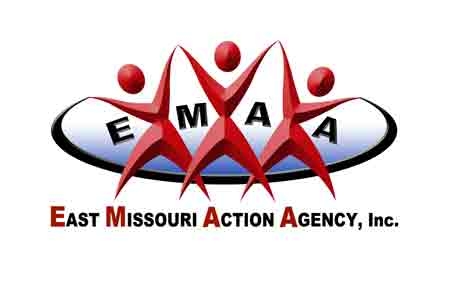 East Missouri Action Agency, IncHead StartProgramProcedures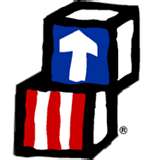 Program GovernanceBoard of Directors & Policy CouncilThe EMAA Governing Body will adhere to section 642(c)(1)(B) of the Head Start Act ensuring the governing body has:	1.	One (1) member has fiscal/accounting background	2.	One (1) member has early childhood education and background	3.	One (1) member is a licensed attorney	4.	Members reflect the community served and includes parents of children who 			are currently or formerly enrolled in Head Start.Activities/reports will be given to the governing body in accordance with 642(c)(1)(E) of the Head Start Act. An Advisory Committee may be established, if necessary, for effective program governance.A Policy Council and policy committees will be maintained each program year.  Fifty-one (51%) percent of Council members are parents of children currently enrolled. Each center has one parent representative as well as one community member from each county EMAA serves. These community members are elected by parents of children currently enrolled in the program when they are seated on the council. Prior to becoming a member of policy council or governing body, all memberships will be reviewed.The policy council will receive any and all information as outlined in performance standards to ensure they are met.Terms served will be documented and monitored so no member exceeds five (5) one (1) year terms. Re-election will take place if serving more than one (1) year.EMAA Head Start will reimburse Policy Council members for mileage (to and from meetings) and day care expenses. Lunch will be provided.Training will be provided to members of the policy council and governing body to ensure they understand the information they receive and can effectively oversee and participate in our program. Extensive fiscal training is provided each January. As new parents are seated each year, they received training on Head Start, Robert’s Rules of Order and officers training.An impasse procedure has been established to resolve internal disputes between the governing body and the policy council. This procedure ensures items are settled in a timely manner.Eligibility, Recruitment, Selection, Enrollment, and AttendanceRecruitment of children	1.	Recruiting must be done on a continuing basis and be of concern to all staff. 	2.	Centers falling under specific numbers of children could result in staff reductions 			or Center closing. 	3.	Applications will be a priority with everyone	4.	 A concentrated recruitment campaign will begin in February for enrollment in the 		fall program. 	5.	Possible people or agencies, other staff, etc will be invited to help with 				recruitment meeting and identifying children and families that are eligible for 			Head Start. 	6.	Children transferring from an EMAA Head Start to another receive the highest 			priority.  All records are transferred.7. 	Staff can begin taking applications for the next program year beginning in January.Applications 	All Head Start staff will take applications for children and families. 	2.	All applications are to be given to Area Support Assistants to be entered into Child Plus. All applications, no matter if they are complete or not, are to be entered into the Child Plus system. 3.	Once the application is completed it is given back to the Area Support Assistant to be coded using the Eligibility Priority Criteria/Data Entry form, then entered in the computer.   	4.	Each application is required to have the eligibility paper work attached.  			a.	Proof of birth 		b.	Twelve (12) months proof of income/signed no/low income statement1.	A family will only be determined homeless by an Area Coordinator.			2. 	Children in foster care are only required to have a placement letter 					attached to be eligible.			3. 	Proof of SSI/TANF/SNAP benefits5.	Online applications – An email will be forwarded to the Site Manager that an online application has been posted. The application will be printed out and transposed to a Head Start application. Waitlist	1.	 A waiting list of eligible children is maintained that ranks applicants according to 		our program’s Eligibility Priority Criteria/Data Entry form which is approved 			annually by the Board of Directors and the Head Start Policy Council. 	2.	Report #2025 shows points assigned to each child based on information from the 			child’s application. 	3.	The child with the highest number of points will be accepted for enrollment at that 		time. 		a.	The only exception to this procedure would be if a child was enrolled at a 				Head Start center in our service area and the family moves to a new 				location within our service area. 		b.	When that occurs, if a vacancy exists in the area the family moved to, the 				child will be transferred directly into the vacant slot. If there is no vacancy 			at the time the family moves, the parent/guardian will be informed that the 			child will be placed on the eligible waitlist and will be enrolled as soon as 				a vacancy occurs. Final Enrollment Forms in the blank file must be completed in full. All forms must be signed and dated and then given to the ASA for entry with two exceptions:EMAA Intake Form (give to Computer Specialist)Enrollment Form for Child Care Centers (all given to Nutrition Specialist at end of the year)	2.	Parent Handbooks are given to the parents at this time. 	3.	EMAA will maintain its funded enrollment level and fill any vacancy as soon as 			possible. A program must fill any vacancy within 30 days. EMAA will begin each 		program year at full enrollment.Attendance Policy1.	EMAA Head Start does not allow suspension or expulsion of any enrolled Head Start 	Child. 2.	EMAA Head Start does not charge fees for any services.Perfect AttendanceTeacher send home “Monthly Attendance” certificates. Note: They are careful not to make other children feel badly about their absences.In addition, children with perfect attendance are recognized in the monthly newsletter.At the end of the year special recognition is made at Volunteer Appreciation Day of those parents whose children have had perfect attendance.Absences/Non-Scheduled DaysAll parents/guardians will be required to sign an attendance agreement stating that their child will attend Head Start on a regular basis. Program staff must contact parents within one (1) hour of program start time.Daily Attendance Worksheet:Teachers enter ‘P’ for children who are present.At the end of class, teachers enter in red ‘A’ for children who are absent.The teacher records the reason on the ‘Daily Attendance Worksheet’ in the ‘Notes’ section. Every attempt must be made to learn why a child did not attend. If no reason can be ascertained, enter ‘unknown’ in the ‘Notes’ box.Family Advocates will contact the parent/legal guardian each day the child is absent to stress the importance of regular attendance, or leave documentation to show an attempt was made. Family advocates will immediately inform the teacher about the reason for the absence, as well as fill out the Contact/Transaction form, so that Teachers can document the reason on the Daily Attendance Worksheet. Parent are encouraged to turn in homework when the child returns. If the family has a valid reason for absences (e.g. specific illness, family crisis, out of town) family advocates will work with them to correct the situation.Children are marked as absent (A), unless 1) the family participates in the Home Bound program (see below), 2) children are participating in an ECSE program, or 3) autism services. In these situations children are marked as non-scheduled (N).	If the family has a valid reason for the absences (ex. specific illness, family crisis, out of the town) the family advocate will work with them to correct the situationIf validity of reasons is questioned, site mangers consult with area coordinator.If reasons are not considered valid, the family advocate notifies the parent/legal guardian that the child must resume regular attendance or they will be dropped from the program.If a child is absent more than 10% of the time, in a quarter, as is indicated on the Progress Report, the site manager, working with parents, teachers, family advocates and area coordinator, will re-evaluate the family’s situation. If they determine that another child would benefit more from the Head Start program, the team may place this child back on the waiting list and enroll a new child.EMAA Head Start Extended Absences Policy1.	Because of illnesses and hospitalizations (which are especially a circumstance in the lives 	of children with disabilities) or family emergencies, there are circumstances where 	children are absent for extended period of time. EMAA Head Start policies and 	procedures are as follows:The site manager determines, in conjunction with the teacher, parent and family advocate, if the Home Bound program would be appropriate for the child and family.If return to the regular program looks highly probable, the child can qualify for home bound services.This change is approved by the area coordinator, who informs the Head Start director.Home Bound ProgramHome Visits are made on a weekly basis, taking in educational materials and supporting the family’s social service needs during this period of time.The site manager determines who will provide the services. It could be the site manager, a teacher, the family advocate or assistant teacher, or a combination of people.If the family needed to move temporarily to another location, mileage and time for the home visit is to be approved by the area coordinator. Services can be for up to 30 miles away.Visits are documented on the “Home Bound Services” form which is attached to a Contact/Transaction form for computer entry.Family advocates will provide the home bound visit at least monthly which times services will be re-evaluated.Absences are entered in the computer as ‘N” for non-scheduled on the three (3) days that they are not schedule for home-bound program, and for the day that they are scheduled, ‘P’ if they are present and ‘A’ if they are absent.Weather Related Incidents1. 	Closing the center due to the weather is the Site Manager’s choice depending on what the 	weather is like in their area. Staff cannot call parents and ask them to come and pick up 	their children, however; staff can tell parents that the center is closing. Staff will get paid 	for this day and not have to take ETO, if they come in, provided the center was open for 	3 hours. This day will not have to be made-up.2.	If the staff come in when the center was open but they want to leave early due to the 	weather than they will have to take ETO for the remainder of the day.3.	If staff call out for ETO, sick leave or a personal day before a center closes and doesn’t 	report to work at all, they will be charged leave time for that day.4.	If a center does not open at all, on a classroom day, staff will not get paid for this day, as 	it will be made up at the end of the year. “No Work Day” should be recorded on their 	time sheet.5.	Most Fridays are not a classroom day. Therefore, these days will not be made up. If staff 	cannot make it to work on these days, leave must be taken in order to be paid for that day. 	If a Friday is a classroom day, follow above.6. 	We do not allow “Late Openings” at Head Start. EducationEMAA Head Start has incorporated the following valid and reliable research-based instruments to assess classroom quality and teacher-child interactions.    A.  Classroom Assessment Scoring System (CLASS)	The education specialist, a reliable CLASS assessor, observes every teacher and 	classroom at each center using CLASS at least twice a year.  The results of these 	observations are used for training purposes.    B.  EMAA Head Start Appropriate Practices Checklist examines the overall            appropriateness of EMAA Head Start classroom and is used for site manager coaching. 	This process is ongoing throughout the program year.Safety of ChildrenWhen supervising children, child/staff ratio (indoor 1:10, outdoor 1:15) must be maintained at all times throughout the day, and especially during transition times. Face to name counts must be conducted each time.   Positive Methods of Child GuidanceA.  Positive Methods of Child Guidance.  Staff use Conscious Discipline materials which is 	strongly supported by Creative Curriculum: Building a Classroom Community.B.  Classroom Strategies for Positive Social-Emotional Support.  Staff develop ‘Classroom 	Strategies for Positive Social-Emotional Supports’ for children with concerns.C. Positive Intervention for Challenging and Disruptive Behavior Policy .  Staff utilize 	“Developing Strategies for Positive Social-Emotional Supports” (on website) as well as 	follow Positive Intervention for Challenging and Disruptive Behavior Policy D. Missouri Licensing Regulations Regarding Child Guidance.  Staff adhere to Missouri 	Licensing Regulations E.  Implications		1. Immediate dismissal.  Under no circumstances do Head Start Staff physically 	discipline any 	child.  This includes such actions as hitting, grabbing, pinching, yanking, 	and spanking a child.  Any staff found doing any of these or related actions are 	immediately dismissed.	2. Parents or volunteers in the center are not allowed to physically discipline any child, 	including their own.Classroom EnvironmentThe following checklist will be used when setting up and maintaining a classroom:     Checklist      ___Classroom displays: Most of the display space in each classroom is saved for 	children’s work.      ___Places for storage: The classroom has open storage for materials staff want accessible 	to children; secure storage for materials you want to control; and personal storage for 	children and adults.       ___The setting is comfortable and attractive.       ___Adaptations are made for children with special needs.Water Table Health Department Regulations (9/06)1.	The following shall occur before any new group of children begins an activity at a water 	play table or water basin:	a.  The water play table/basin shall be washed, rinsed and sanitized	b.  Toys shall be washed, rinsed and sanitized before being placed in the water play   	  table/basin;	c. Children shall wash their hands before and after the water play activity; and2.  The water play table/basin shall be emptied when water play is over.  3.  Unclean hands can contaminate the play table water and spread disease to other users. 4.  Standing water promotes the growth of germs and the spread of disease. 5. Children/providers with cuts on their hands shall not use a water play table. Germs can enter       the cut and germs from the cut can be spread to other users of the table.  Daily Schedule1.	A daily schedule should be established, posted and followed daily.2.	Be flexible about time when children are playing well.3.	A visual daily schedule, that is understandable to children, must also be established and posted.Planning for the Week 1.	Teachers must develop and post a weekly lesson plan. 2.	The lesson plan is to be made around children’s interests.3.	Each week health and/or mental health activities are incorporated in Weekly Plans4.	Videos/Computer Videos	a. Videos are only to be shown to help develop a topic.  With discussion they can 			     help children develop concepts.	b. They are not to be considered the “special treat” or highlight of the day. 	c. Videos are not “babysitters” or to be used as a transition time.  Observations Observations are to be made weekly for planning throughout the year. Greeting/Dismissing Children 1.	As children arrive, education staff personally greet them and their parents.  2.	Either at this time, or some other time early in the day, each child signs in.3.	Education staff communicate with parents when they pick their child up as well as tell the 	children good-bye.Choice (or Work) TimeChoice (or work) time is at least one hour every day.  This time is an opportunity to work with individuals and small groups.Short group times include 1) songs, rhymes and movement, 2) story time and a “book time” in which children select books to read on their own. These group times may be broken down into small groups.Transition Times	1.	Give children notice		2.	Allow sufficient time.	3.	Give children specific tasks				4.	Be clear and consistent	5.	Be flexible				6.	Meet individual needsUse transitions as opportunities to teach and ALWAYS do a face to name count in EVERY transitioning activity.Waiting/Standing in linesa  When children need to wait in line, teachers provide language activities.b. Whenever possible transitions flow so that children wait for only a brief period of time.      For example, as soon as the adult:child ratio is sufficient, the children who quickly got     ready to go outdoors go, rather than being penalized for their promptness.   c. With attached outdoor areas, whenever possible, children can flow from indoor interest area     to outdoor interest area.  Staff need to see that the indoor adult:child staff ratio (1:10) and     the outdoor staff ratio (1.5 times the indoor ratio) are maintained.d. It is great if there is no need for standing in lines!  In this case, teach pre-kindergarteners     this concept in one week toward the end of the school year.Outdoor Time1. 	Outdoor checklists must be went over and initialed before any children enter the 	playground.2.	All children play outdoors a minimum of thirty (30) minutes per day.3.	With a written note from a parent, a child may stay in if the child is recovering from an 	illness or a doctor states that a health condition requires a child to stay indoors.4	Staff will adhere to the Missouri Child Care Weather Watch guidelines in reference to the 	appropriate temperature. Note: If it is snowing or there is snow on the ground children 	may go outside5.	The length of time may be shortened on very cold/hot days. Large motor activities should 	be done inside.6.  	Child/staff ratio must be met at all times and face to name counts done. 7.	Staff must be interacting with the children at all times while on the playground.Rest Time1.  EMAA Head Start adheres to the requirements of Missouri Licensing 19 CSR 40-	62.092(1)(B)(1)(A,B,D) & Licensing CSR 40-62.182 Child Care Program(1)(A)(6-7) 	which are as follows:a. Sleeping Equipment	1.  An individual cot or bed with an individually assigned sheet and blanket shall be 	 	      provided for each child who naps or sleeps.  		a. Head Start provides all napping equipment, cots, blankets and sheets.  No other 			     napping equipment is to be used in the center due to health and safety                   	                 regulations.  This includes pillows and blankets brought from home.  		b. If there is a child with a special need, families can send something for rest 			    time. This item must be stored in the child’s cubby, separated from other 			    children’s items, or put in a plastic bag and stored out of children’s reach.  		c. Label each cot with child’s name.  The sheets stay on the cot all week long 			    unless an accident occurs.  The blanket is folded after naptime and placed in the 		    middle of the assigned cot.	2.  All bedding shall be clean with sheets laundered at least once a week.  Once bedding 		      has been used by a child, it shall not be used by another child until it has been 	  	  	      laundered.  	3.   All sheets and blankets are taken off at the end of the week and laundered.  Cots are 	 	      cleaned at this time.  	4.  Sleeping equipment shall be arranged to provide at least two foot (2’) aisle on one (1) 	long side of the equipment.  b. During Naptime	 1.  Staff  shall remain in the room with preschool children while they are napping/ 		       sleeping and shall be able to see and hear them if they have difficulty during napping 	       or when they awaken.	2.  Preschool children who do not sleep shall rest on cots or beds at least thirty (30) 	 	     minutes after which they shall then be permitted to leave the napping area to engage in 	     quiet play.	3.  Long nappers:  Teachers will talk with parents of children who do not wake up easily 	 	     at the end of nap time. 	4. Music:  Each naptime area needs to have calming music or the sound of rain, or 	 	     something similar playing.  	5.  Talk to parents about strategies that work for them and ideas they have for no 	  	  	      nappers. 	6.  Staff need to have a plan in place for challenging children.	7.  NEVER give a reward or punishment to nappers.Home Visits/Parent Teacher Conferences1.  	During the first education home visit, teachers talk to the family about their interests and 	jobs, and record the information on the progress report.2.	In subsequent conferences/home visits teachers follow up by asking families more about 	their areas of expertise and their ideas so that their expertise and ideas are 	incorporated 	into the development of the classroom curriculum during the year.Celebration Guidelines1. 	Keep it simple2. 	Be respectful of the diversity of children.  3. 	Calling an event a celebration or an activity, rather than a party seems to help.4	Although all donations will be accepted, items that do not follow Head Start Performance 	Standards (low fat, low sugar, low salt) will be divided and sent home so parents can use 	at their discretion.5.	Have a celebration spread out over the course of the week so that children are not 		overwhelmed.Respecting Differences1.	Every individual is rooted in culture.2.	The cultural groups represented in the communities and families of each Head Start program are the primary sources for culturally relevant programming.3.	Culturally relevant and diverse programming requires learning accurate information about the culture of different groups and discarding stereotypes.4.	Addressing cultural relevance in making curriculum choices is necessary, developmentally appropriate practice.5.	Every individual has the right to maintain his or her own identity whilc acquiring the skills required to function in our diverse society.6.	Effective programs for children with limited English speaking ability required continued development for the primary language while the acquisition of English is facilitated.7.	Currently relevant programing required staff to reflect the community and families served.8.	Multicultural programming for children enables children to develop an awareness of, respect for, and appreciation of individual cultural differences is beneficial to all children.9.	Culturally relevant and diverse programing examines and challenges institutional and personal biases.10. 	Culturally relevant and diverse programing and practices are incorporated in all components and services.11.	Head Start respects the diversity and ethnicity of each child/family. Staff provides an environment that each child is supported in his/her development using materials and activities in conjunction with parents that reflects child’s ethnicity.12.	We provide a variety of materials and activities of increasing complexity as the year progresses the appropriate level of challenges on which each child thrives which recognizes the difference in children. School Readiness1.	Our school readiness goals are derived from The Head Start Child Development and 	Early Learning Framework (Head Start Framework), Missouri Early Learning Standards 	(Missouri ELS) and Creative Curriculum’s Teaching Strategies GOLD (TSG).  We use 	objectives from Teaching Strategies GOLD as our child assessment system (measurement 	tool).2.	We use the Teaching Strategies Gold (TSG) to measure goals three (3) times per year.Field Trips/Walking Trips1.	Trips are to be of interest to the children and be part of the weekly topic.2.	Staff must have permission slip signed by parent or legal guardian for each child 	participating in a field trip and kept on file at the facility.  3.  	Adult:child ratio must be met on all trips.  Classroom staff and two other adults must 	accompany each class. Name tags are to be worn at all times and a face to name count 	must be taken every half hour.4.  	Time spent on field trips must not exceed classroom hours. 5. 	Trips may not be used as reward or punishment.  6.	All trips should be within walking distance or the experience can be brought to the 	centers.7.	Classroom non-smoking policy applies to trips as well as classrooms.  Adults smoke only 	in designated smoking areas, and not around the children.8.	Children’s parent/guardians are not required to attend.Care of Toys, Furniture and Materials 1. 	 Indoor and outdoor premises are cleaned daily and kept free of undesirable and 	hazardous materials and conditions.2. 	 Toys, materials and furniture are safe, durable and kept in good condition. Broken or 	dangerous toys, materials and furniture are to be disposed.3.  	Sanitizing toys.  If a toy is mouthed, it must be removed from the play area as soon as the 	child is through with it, and sanitized before being returned (1/2 teaspoon CLOROX 	REGULAR bleach: 1 	gallon water if toys are immersed for at least one minute)         	To sanitize areas as needed on a daily basis.  (1 teaspoon CLOROX REGULAR bleach:1 	gallon of water for wiping down and spraying surfaces).4. 	When items are not in use they are organized in topic boxes, by interest areas and in other 	ways that enable staff to remember and easily locate materials.5.	All staff work together to maintain order and sanitation in the facility, but not to do	major housekeeping, cleaning or maintenance activities during hours children are present.6.	All storage areas must be neat and clean at all times.	Screenings and Assessments1.	DIAL-4, DIAL-4 Parent Questionnaire and the Social-Emotional Screen are used to 	screen all children and must completed within the 30 days of enrollment.  2.	Site managers are responsible for reviewing procedures with staff on an as needed basis 	as well as for training new staff who are involved in DIAL-4 screening.3.	Screening procedures: 	a. 	DIAL-4 Screening: Screening takes place during the first home visit before a 			child begins attending unless this is not feasible to do.  In that case, children are 			screened as early after enrollment as possible. Spanish-speaking children are 			screened on the DIAL-4 in Spanish	b.	 In addition to motor/concepts/language sections, the behavioral section is also 			accessed.	c.	 DIAL-4 Parent Questionnaire: This questionnaire, which addresses self-help 			and social development, is usually filled out during the first home visit and placed 		in child’s portfolio, with information transferred to appropriate outcomes..  As 			requested during the Health and Safety Advisory Committee Meeting, parents 			may receive an authorized copy of items on this questionnaire during final 				enrollment/first home visit.  They can think 	through responses that they are 			giving, and give it to the teacher who transfers information onto the official form.   	d.	Social-Emotional Screen: is completed before or during the first Child/Family 			Staffing within 45 days of enrollment.  Parents sign this form during the Parent-			Teacher Conference, unless there are problems.  In that case, this form helps a 			teacher work with parents to develop solutions earlier in the semester.  (See 			“Developing Strategies for Social-Emotional Supports” online and Appendix 			 “Positive Intervention for Challenging and Disruptive Behavior.)	 5. 	Rating child concerns.  During or before the first staff meeting and each 				subsequent Family Engagement Staff Meeting, staff rate each child on a 1-5 scale.  		a.	Inaccurate reflection of child.  If the classroom team and parents feel that 				the screening did not accurately reflect a child’s ability, they may 1) 				ascertain informally whether the child knows the answer to questions by 				asking parents for input or observing children engaged in activities that 				demonstrate their knowledge. This may occur, for example, if a child is 				shy; or 2) discuss this child with the ECSE staff at the school or the 				disabilities specialist. This is documented on the Family Engagement Staff 			Meeting form, the Disabilities Alert List and Contact/Transaction Form 				(when the parent or the ECSE teacher is contacted.)		b.	Social, emotional and behavioral screenings.  Teachers enter the DIAL-4 			Parent Questionnaire, DIAL-4 Behavioral Observations, 					Social/Emotional Screen and Rating Child 							Social/Emotional/Behavioral Concerns scores in the initial Family 				Engagement Staff Meeting section of the portfolio/Progress 					Report and on the “Mental Health Screening Follow-Up” form. The 				Rating Social/Emotional/Behavioral Concerns is entered into the 				ChildPlus Health Section.   		c.  	Sharing results with parents:     			1.  	DIAL-4 screening results are shared with parents immediately at 					the first home visit if the DIAL-4 is completed there.  During the 					first home visit, teachers and 	family advocates learn a lot about a 					child when talking with parents.  During this visit parents complete 				the DIAL-4 Parent Questionnaire.   			2.  	The Social-Emotional Screen is discussed at the Parent-Teacher 					Conference, if not before then, when necessary.  	   		 	 3.  	All screening results: Area support assistants give the family 					advocates two 	(2) copies of Report #3030, Participant Health 					Summary, to share with parents. One signed copy is placed in the 					child’s health file.  Parents keep the other copy.4.	Screening results on each child are turned into area support assistants as soon as 	screening is completed. Report #3030 identifies what screenings have been completed on 	the children.5.	The First Quarter Family Engagement Staff Meeting has specific steps for follow up.  	Children with IEPs or concerns are the first to be staffed.  6.	If at any time during the year staff have concerns about a child’s development, needed 	portions of this process should be repeated.Dual Language Learners – Children and Families1.	Head Start provides children and families DLL’s continued development of first language while the acquisition of English is facilitated.2.	Head Start will recognize bilingualism and bi-literacy as strengths and implement teaching practices to support their development.3.	Head Start is committed to these families and children receiving high-quality experience. We provide resource guides to all families, books, curriculum for the classrooms, in languages other than English, along with ethnicity toys/materials.4.	Head Start will use translation application that will translate languages to the dual language learner.5.	Head Start will provide materials that are culturally and linguistically appropriate in their home language. We will work with volunteers who speak child’s home language, if needed.6.	Head Start will provide an interpreter, if needed, in the families preferred language, when there are language barriers with parent/or child, in order to make family feel safe.  Portfolio1. 	 An organized portfolio is kept on each child. The portfolio consists of the following 	which needs to stay in the notebooks at all times, except for the progress report when the 	ASA is 	entering that information.2.        Order of Portfolio	a. Front pocket (from front to back in this order)	    Family Engagement ChildPlus Data Entry (unless ASA has this form for data entry)	    DIAL-4: Screening form	    DIAL-4: Parent Questionnaire	    Social/Emotional Screen		1.	Then add during year….			IEP goals			Observations/Social-Emotional Support Plan	b. In binder:    		 1. Progress Report pages    		 2. Objectives (which have been flipped over)	c. Back of binder:    		1.	 Green folder along with handouts which will be given to families during 				the year at P-T conferences and home visits. 	d. Weekly School Readiness Homework   		1.	  Integrate into the portfolio in a way that will support   			  a. various objectives (as homework uses 12 of the 19 objectives) and     			  b.  parents in their efforts to return homework each week. 	e. Other items that staff, parents and children want to include to keep the memory of a 		    child’s 3.	 Portfolios are shared with parents during the parent-teacher conferences and home visits.    	Parents’ observations can be valuable entries, as well as other sources of documentation 	that have.  Parents may also want to see their child’s portfolio when visiting the center.4. 	Portfolios are sent home at the end of the school year. 	Include EVERYTHING except DIAL-4 protocol, which is moved to the child’s manila 	folder at the end of the year.Outcome Entry: Teaching Strategies Gold1.	The first time teachers’ record children’s outcomes for area support assistant (ASA) 	entry, they use the Outcome Entry: Teaching Strategies Gold form.  2.	As soon as the outcomes are entered the ASA gives each teacher ChildPlus Report 5440.  3.	The following two times, the teacher uses this ChildPlus Report 5440 to enter outcomes, 	thus observing children’s progress.   Family Engagement Staff Meeting and Progress Reports 1.	 Family Engagement Staff Meetings occur quarterly with teacher, family advocate and 	other interested persons.  Children who have IEPs or show concerns based on the parent 	application or screening information are staffed first.2.	 “Follow-up on Parent Concerns and Screening Results” and “Family Engagement Staff 	Meeting” forms in the child’s portfolio are filled out3. 	Each participant signs this form.  4. 	 The portfolio with the above information is discussed with parents during parent-teacher 	conferences and subsequent parent-teacher conferences and home visit.  Parent looks 	through the portfolio.  Teachers discuss with parents how each teacher and parent see 	growth in child.Computer Entry1.  	After the home visit or parent-teacher conference, an individualized curriculum (Family 	Engagement Staff Meeting) occurs and the area support assistant enters “Family 	Engagement ChildPlus Data Entry” information.2. 	 If there were 3 attempts to make a visit, the teacher will document this information on 	the “Family Engagement ChildPlus Data Entry” form and check the box on the Progress 	Report.  The ASA will make a note of that fact in Education Notes.Identifying Concerns about a Child’s Progress1.	If at any point in observing and assessing a child or talking with parents, a concern 	becomes evident, staff return to needed portions of the screening process, such as talking 	with ECSE staff, to determine if there are additional needed supports for the child.Communicating with Families1.	The following are sent home regularly:	a. Regular (weekly, if possible) communication about daily events occurring at the 	center.            b. Weekly homework to be returned.       	Note: Parents do not sign in-kind for homework.	c. Monthly menus and nutrition ideas.	d. Monthly newsletter, initiated by the family advocate with other staff input about what 	is occurring at the center.2.  	As needed:	a. Notes and phone calls are made celebrating a child’s successes.	b. Notes, and preferably a phone call are made in cases where parents’ input on how to 	solve a problem with a child is needed.  These contacts only occur after rapport and 	positive messages are relayed.  	c. The contact/transaction form is filled out for the ‘as needed’ contacts.  These are kept 	in the Family file with the family advocates.  There may be more than one file depending 	on the family situation. 3.  	Site Managers, Teachers or family advocates are to be available to parents at all times. 	  4.  	Communication does occur through home visits and parent-teacher conferences.  Education Home Visits and Parent-Teacher Conferences1.	The first home visit is an essential part of the transition process into Head Start. 2.	In the safety of a familiar environment, the child has an opportunity to meet the teacher 	and find out about the "new school" they will be attending. 3.	Parents have the opportunity to ask questions and begin to feel comfortable with one of 	the people who will be caring for their child.4.	A minimum of two education home visits and two parent-teacher conferences per family 	per year are required.  5.	The first education home visit is conducted prior to the child attending class the first day 	whenever possible, or shortly thereafter.  6.	The second required home visit is in the middle of the year. 7.	The first required parent-teacher conference is in the fall and the second takes place near 	the end of the year as part of transition process. 8.	Since the two home visits are required, this is an allowable cost.  The time must be 	documented and verified on the in-kind form.9.	See the Timeline for specific dates. 10.	The Progress Report indicates what occurs on each of these visits. Setting up visits/conferences1.	 If parents are unable to attend a relative or primary caregiver may take their place.  	There must be a note on file from the parent authorizing the relative’s participation.2. 	Staff must schedule home visits at times that are mutually 	convenient for the parents or 	primary caregivers and the staff. 3.	If more than one parent/guardian wishes to be actively involved in the child’s life at Head 	Start, a separate visit/conference needs to take place with that person.  Share that 	child’s 	portfolio with both people.  Use a separate Progress 	Report.  Contact/transaction 	forms 	will go in separate family files in the family 	advocate’s office.  During these meetings 	teachers ask parents/guardians what 	information/child’s work they would like to have a 	copy of. 4. 	In cases where parents whose children are enrolled in the center-based program option 	ask that the home visits be conducted outside the home, or in cases where a visit to 	the home presents significant safety hazards for staff, the home visit may take place 	at a Head Start site or at another safe location that affords privacy.  Enter location 	under signatures on the Progress Report.5. 	At least (3) contact attempts (phone, note or other) for home visit, need to be made.  	Enter these attempts on the contact sheet which is kept in the child’s family file in the 	family advocate office.  If a visit is not possible after these attempts, send home a copy 	the Progress Report, along with a note (keep a copy for the file).  It is not essential to 	obtain a signature.  Before giving the ASA this form, fill in the three attempted dates on 	the ‘date’ line.  ASA enter attempted dates under “comments” in ChildPlus Education 	sections.Content of visits/conferences 1.	 Teachers discuss and give parents information including children’s progress on 	objectives, transitioning into and out of Head Start and promoting literacy.2.	 The Progress Report is used as a tool to guide discussions.3.	 There are places on the Progress Report to enter observations parents make regarding 	their child, and input they have regarding the curriculum.  The quality of each child’s 	experience is enhanced with greater understanding of the child and family.4. 	Content of visits/conferences is also discussed in the ‘Assessment’ section of this plan. Child/staff ratio and face to name counts are to be conducted EVERYDAY, THOUGHOUT THE DAY, and especially during transition times.Health1.	Staff will educate parents on the importance of regular check-ups and preventative care.  2.	Staff will emphasize the importance of keeping scheduled appointments and on how to be 	smart consumers of health services. (Such as regular appointments and check-ups versus 	emergency room care)  3.	Staff will encourage parents to make and accompany their child to scheduled 	appointments.4.	If this is not possible parents will be informed of all treatment or follow-up on their child 	in terms that is understood by the parents. 5.	Staff will work closely with providers and parents to assure that a line of communication 	is kept open.  6.	Staff will work with providers in the community and become advocates for families to 	who need a medical home that extends beyond Head Start enrollment.7.	 If a parent/guardian refuses health services a refusal form must be signed by the parents, 	put in the computer, and in the child's file.8.	Head Start staff will inform parents of community resources and parents will be given 	opportunities to attend trainings involving issues of children's health.9.	Children's health care services will be tracked in the ChildPlus Software at each site.  	Each child's health record will be updated on an ongoing basis.  Family contacts will be 	made to assure that each family is receiving services and will be documented on a family 	contact sheet or home visit report.10.	All children will have a dental examination by a licensed dentist or dental hygienist who 	has worked at least three years in a public health setting and all problems identified 	within 90 days of enrollment.11.	Head Start may pay for services but only after all resources are exhausted.12.	Head Start staff will fill out a health/nutrition history on each child prior to enrollment in 	the program.  This history will help staff understand any special concern that the parents 	may have regarding their child's safety or care while in the program.  This information 	will be 	shared on a need to know basis.  Special Health Care Plan (for Health)1.	Special Health Care plans will be developed for any Head Start child that has an ongoing 	or chronic health condition.2.	These plans will be developed with appropriate staff and parents to assure that all 	children have the correct and needed information at the center. 3.	Staff involved may be classroom teams, cooking staff, family advocates, site manager or 	Area Coordinator.4.	 All staff and parents involved in the plan development will sign and date the plan. A 	copy of the plan will be posted at the exit of the classroom and in the child’s file.5.	Site-Managers will go over the plans with the parents on a monthly basis to assure all 	information is up-to-date. Parents and staff will initial and date the plan when reviewed.Release of Information and Confidentiality 1.	Parents or legal guardians and staff must sign a release of information together for all 	information gathered for the assessment or programming of the child.  2.	Staff will explain to the parent or guardian the purpose of this release and disclosure, 	which may be anticipated.  3.	The release of information forms will be sent to provider and a copy will be maintained 	in the child’s file. 4.	All information that is received from the Release of Information will remain confidential 	and only shared with other staff on a need to know basis.  Under no circumstances will 	this information be shared with other parents or volunteers.  Information received must be 	used for benefit of the child and relevant to services provided by Head Start.5.	Staff must document all contacts and attempts to work with the parent. Child Health Status and Care1.	Head Start will work with parents/guardians to make a determination as to whether their 	child has an ongoing continuous source of medical care. This will be accomplished 	through a Health/Nutrition History completed on each child during final enrollment.2.	Referrals and resources will be brought into the home on a regular basis to ensure that 	parents have adequate access of schedules of well childcare.  3.	Staff will assist families to arrange for transportation to and from appointments if 	necessary.  4.  	When needed, Head Start will work with parents to assure that their child has adequate 	access to health care professionals to meet each child's individual need.  Family 	Advocates will contact parents on a regular basis to assure that services are current.  5.	Head Start will refer parents for services such as medical, dental and transportation6.	All children must have had a complete physical examination (in the last twelve (12) 	months) signed by a licensed physician or a registered nurse under the supervision of a 	licensed physician to determine their health status. 	a. 	This physical must include at a minimum height, weight, blood pressure, 				hemoglobin, vision, and hearing.  	b.	Also this physical will include any selected screening that may be based on 			community health problems and recommended by the Medicaid agency of the 			State of Missouri, the Center for Disease Control and Prevention, and/or the 			Health and Safety Advisory Committee. 7.	All children attending Head Start must have proof of testing for lead poisoning within the 	last twelve months.  8.	This evidence must be in the form of a written statement from the health care 	professional administering the test.9.	 If a parent or guardians refuses to have their child tested a written statement that states 	their reason for refusal is required. 10.	Note: the refusal does not apply to the physical examination. If not received the child 	will not attend Head Start.  11.	They will be kept on the enrollment list for two additional weeks, if not received at that 	time the child will be dropped and put back on the waitlist.  12.	Site-Managers, Family Advocates and Area Support Assistants are to pay close attention 	to whether or not a child has a physical on time, if not they will notify the Area 	Coordinator of any child not in compliance.  13.	Staff will fill out the top section of the dental form with assistance of the parent 	/guardian.  Immunizations for Child Enrolled in Head Start1.	No child will be allowed to attend a Head Start center without being adequately 	immunized against all vaccine preventable illness, EMAA Head Start will follow the 	State of Missouri immunizations guidelines.  2.	All parents or guardians must be able to provide proof that their child is adequately 	immunized.  Proof of immunization will be kept in each child's file and in a center file.3.	A child may attend if the child has an immunization exemption card on file at the center.  	Exemptions may be given for two reasons only and the appropriate person or persons 	must sign them.	a.  Medical immunization exemption form signed by a physician.	b.  Parent/guardian immunization exemption from a-signed by parent or guardian.4.	Any exemption card must be in the child's file and readily accessible to department 	personnel who inspect the children's file. Dental1.	Head Start will work with each family on an individual basis to assure that each family 	has adequate access to a dental professional that may complete all dental work.2.	Head Start will provide resources to access transportation on an as needed basis. 3.	Head Start will help the parent schedule transportation or dental appointments.  4.	Head Start parents must assume the responsibility of follow-up treatment. 5.	A dental tracking sheet will be kept on each child by the Family Advocate.  6.	The dental tracking sheet will include all appointments and work that the child had or has 	scheduled.  7.	This form will be up-dated as each child has treatment or completes treatment.8.	Staff will work with parents to address and overcome barriers that may affect follow-up 	treatment and preventive dental measures for their children.Guidance for Classroom Toothbrushing 1.	Staff will prepare a small cup for each child, staff and volunteer by putting a small “pea-	size” of fluoridated toothpaste close to the rim of the cup.  2.	Each person will use their toothbrush to pick up the toothpaste. 3.	The teeth will be brushed with full participation of staff and volunteers.  4.	After the brushing process, children and staff will spit the toothpaste into the cup and 	dispose of in the proper manner. 5.	Staff will collect the brushes and each brush will be rinsed separately and stored in the 	proper manner.6.	Each child has his or her own toothbrush, labeled by name, so that toothbrushes are never 	shared; 7.	Toothbrushes are stored so they stay clean and open to circulating air, and so that the 	bristles do not touch any surface, including another toothbrush. Agencies follow Health 	and Safety Advisory Committee recommendations regarding the proper storage and 	disposal of toothbrushes; 8.	Toothbrushes are replaced when the bristles become bent, and at least every three 	months. They are never decontaminated. Rather, contaminated toothbrushes are always 	discarded to control the spread of infection or illness; and 9.	Children are taught proper toothbrushing techniques, and children with disabilities are 	supported with any needed adaptations. 10.	When brushing after meals is not possible (e.g., on a field trip), children may be offered 	drinking water, as rinsing with water helps to remove particles from teeth and prevent 	cavities; and 11.	Staff serve as role models by brushing their own teeth after meals. All teaching staff must 	brush their teeth with the children.12.	Staff will use proper gloving techniques when assisting children in the toothbrushing 	process.Child Nutrition Menus1.	will be posted in dining room2.	will be followed by cooking staff3.	will be sent home to parents4.	will be provided by the Nutrition Specialist.   5. 	are planned according to Head Start and CACFP meal pattern standards and by 			the Nutrition Specialist with input from Head Start parents, staff and Health and 			Safety	Advisory Committee. 6.	 They are planned to be nutrient dense.  7.	Any meal substitutions will need to meet the same guidelines.  Foods served1.	will be high in nutrients, low in fat, sugar and salt. 2.	All ready-to-eat and hot cereals served contain 6 grams of sugar or less per dry 			ounce as listed on the Nutrition Facts label.  3.	Yogurt must contain 23 grams of sugar or less per 6 ounces.  Whole grains 			increased in the menu and at least one serving of grains per day must be whole 			grain.  4.	Only fat free (skim) or low-fat (1%) unflavored milk will be served.  If milk and 			juice are served during a meal each child must have two child size tumblers. 5.	Cultural diverse foods along with familiar and unfamiliar foods will be 				incorporated into the menu6.	Head Start children are never forced to eat. 7.	All children will receive breakfast upon arrival at the center, if a child arrives late they 	are to be offered breakfast.  Children will be 	provided breakfast or snack and lunch 	regardless of arrival or departure from medical, dental, field trips or other appointments 	away from the center.  Children in the extended day program may be offered an 	additional am and pm snack.8.	In addition, we ask that any donation from parents, community, etc. will follow 			the low sugar, fat, salt policy.  Although all donations will be accepted, 				(Exception-no edible homemade food) items that do not follow the above 				guidelines will be divided and sent home so parents can use at their discretion9.	Meal and snack periods must be appropriately scheduled and adjusted, where 			necessary, to ensure that individual needs are met. Special Dietary Needs1.	The nutrition program will be designed and implemented in a manner that meets the 	nutritional needs and feeding requirements of each child, including those with special 	dietary needs and children with disabilities.  2.	Individual child food allergies must also be posted prominently where staff can view 	wherever food is served3.	Cultural, religious, ethnical or personal food preferences or medically prescribed diets 	will be taken into consideration and also any disability a child may have.  Information 	obtained from the Child Health/Nutrition History Form will be used to plan nutrition 	education for the child and family for center activities and meals, so that dietary needs are 	being met and to provide nutrition education for the parents.4.	Head Start will make substitution for participants who are unable to consume a food item 	because of medical or other special dietary needs.  Such substitutions may only be made 	on a case by case basis.  Children with medical or special dietary needs may have 	substitution to the meal pattern only when supporting documentation is on file.  The 	documentation must be signed by a recognized medical authority such as a licensed 	physician, physician assistant, or nurse practitioner and must include the following:  	a.	An identification of the medical or other special dietary need which restricts the 			child’s diet; and 	b.	The food or foods to be omitted from the child’s diet, and the food or foods that 			may be substituted.  	c.	Substitutions for Fluid Milk (cow’s milk) Non-dairy beverages, such as soy milk, 			rice milk, or almond milk, may be served in lieu of fluid milk provided the 			following:  		1.	Non-dairy beverages must be nutritionally equivalent to milk and meet 				the nutritional standards for fortification of calcium, protein, vitamin A, 				vitamin D, and other nutrients to levels found in cow’s milk only approved 			through the Nutrition Specialist using CACFP guidelines.  		2.	Parents or guardians may request in writing a non-dairy milk substitution 			without providing a medical statement.  Any reasonable request could be 				accepted.   For example, a request due to milk intolerance, vegan diet as 				well as religious, cultural or ethical reasons would be acceptable and be 				accommodated.  If the request only states that a child does not like milk, 				this would not be reasonable request for a milk substitute.  Growth Assessment1.	The Teaching Staff will complete growth assessments (heights and weights) twice per 	year (Sept/Feb) following the guidelines.  The child’s height and weight will be entered 	into Child Plus. 	a. 	Staff will encourage the parents to do the following for children: >95% 				Weight/Height.		1.	Emphasize meal and snack timing structure and nutritional adequacy of 				menus offered by family.  Child is to decide amount and if she/he’ll eat.		2.	Recommend nutritionally adequate meal and snacks offered at the same 				time each day and providing 3 meals and 2 snacks.  Snack times should be 			at least two hours before the next meal.		3.	Encourage regularly scheduled physical activity during the day, unless 				contraindicated by other health problems or handicaps.		4.	Help parents find other ways to express concern and caring than by giving 				food.  Encourage parents to spend quality time with child to meet social 				and emotional 	needs of the child.		5.	Refer to WIC, medical provider or nutritionist.	b. 	Staff will encourage the parents to do the following for children: <5% 				Weight/Height.		1.	Suggest frequent meals and snacks, interesting food presentations, variety 				and encourage child to help with food preparation.		2.	Reduce or eliminate mealtime diversions, such as turning off TV and 				having the family sit down with child while eating.		3.	Refer to nutrition goals set for each child and encourage progress toward 				goals.		4.	Refer to WIC, medical provider or nutritionist.Meal Time Duration Guidelines1.	Breakfast- Breakfast service may start no earlier than  and must be completed by 	10:00AM.2.	Lunch –The lunch may not be served before  and must end by 1:30 PM.  The 	lunch may be scheduled no earlier than 2 hours after the completion of the previous meal 	or snack.3.	Snack- A snack may be scheduled no earlier than 2 hours after the completion of the 	previous meal or snack.4.	At least two hours must elapse between the end of one meal or snack service and the start 	of the following meal or snack. (Example of times:  Breakfast 8:45-9:15, lunch	11:15-	12:00, pm snack  2:00-2:30)5.	Children are encouraged to eat during meals but are not forced to eat.  Gimmicks such as  	“clean your plate” or “no dessert until you eat your food”  are not to be used.  Teaching 	children about new foods is a gradual process and should be a positive process.6.	Sufficient time will be allowed for the children to eat.  Slow eaters will not be rushed and 	will be given sufficient time.  Usually 30 minutes is ample time.  Children finishing 	earlier will be excused to clean their plates and eating area. 7.	Children and adults wash hands before each meal.8.	Meals will be served family-style.  Family style is a group of 5 - 8 persons including 	children and staff together at the same table.  Table talk is child centered, not limited to 	food and nutrition.  Mealtime should include quiet conversation with a relaxed and 	pleasant environment.  9.	If staff member is unable to eat a certain food(s) due to health/medical reasons, staff must 	provide a diet prescription form completed and signed by their Physician, indicating what 	food(s) is/are not allowed and the reason.  This form will be kept on file at Central office.  10.	Staff will take a small amount of the food(s) on his/her plate to set an example for the 	children. 11. 	A small size knife, fork, and spoon will be provided at the tables for each child at lunch 	daily.  Only necessary silverware utilized per foods served at breakfast or snack.  12.	Enough food is placed on each table to provide minimum portions of the family style 	components for all children at the table and to accommodate adults supervising meal 	service at the table13.	Some amount of each required component must be served to each child and at least the 	minimum regulatory portion must be offered to the child14.	When the full regulatory portion is not initially served to the child, participating 	supervising adults must assume the responsibility of actively asking the child if they 	would like the full portion during the course of the meal	15.	Children are to serve themselves the first serving.  The adult at the table must serve extra 	helpings.  This is to prevent cross contamination by the serving spoon touching food 	already on the plate.  A serving should never come in contact with a used plate.		16.	Tables are to be washed, rinsed and sanitized before and after each meal.17.	Any food placed on the table may not be reused or served as a leftover at a later 	time.  	Food, which has been prepared, but not placed on the table, may be reused if properly 	stored and reheated to at least 165o Fahrenheit.  18.	Milk should be poured just before the meal service begins and should not be set on the 	table to sit for any extended period of time.  19.	Staff members or participant’s families will not remove food from the centers. 20.	Staff will eat the foods provided to the children during appropriate meal and snack but 	not in between.  Food is to be consumed by staff only when scheduled as part of the 	center’s routine.  Staff (except kitchen staff) not sitting at the tables with children 	assisting with the meal must wait till all children are through eating before they may eat 	the food that is left.  21.	Drinking water will be available to children during the program day.22.	Teachers will sit with children, have them serve their own food, and carry on 	conversations.23.	Staff will make mealtimes sociable, allow enough time and never use food to reward or 	punish.24.	Mealtime: Growing Time is to be posted at each center in the dining area and is available 	in forms.Nutrition Activities1.	Recipes are integrated into topics whenever possible.2.	All children will participate in at least one hands-on nutrition activity each month. 3.	The adults will supervise and the children will prepare the food.4.	Gloves for children: use the same guidelines as cooking staff.	a.	If hands are involved to prepare a group ready-to-eat food, gloves are needed.	b.	If children prepare individual portions of foods that will be cooked above 180 			degrees, gloves are not needed.5.	All children are to be supervise closely.6.	Children may use knives sharp enough to cut items that need to be cut. 7.	Food items may be used for non-food activities such as pumpkin rind, pulp and seeds or 	as an integral ingredient in an art/science activity.8.	Refer to Creative Curriculum for additional activities.Child and Adult Care Food Program1.	EMAA will use funds from the Child and Adult Care Food Program as the primary 	source 	of payment for meals served. 	a.	All records to be maintained to support monthly claims for reimbursement will be 		retained for a period of three years after the date of submission of the final claim 			for the 	fiscal year to which they pertain.	b.	Menus must be dated and indicate all components that were 					served.	c.	Food Production records indicates the food item used, the amount of food 				prepared, and the actual number of children and adults served. Cooks complete 			daily and turn in to central office at the end of the year.d.	Food Purchases.  Enter into agency workflow program at least weekly, keep in file till the end of the year then send into central office 	e.	Enrollment documents for each child claimed.  Complete enrollment form for 			Child Care Centers developed by MDHSS-CACFP.	f.	The attendance form is to be completed upon arrival of the children.  The 				attendance records cannot be used as a basis for completing the meal count 			record.  However, the attendance records should support the meal count records. 	g.	Meal count records must support each monthly claim for reimbursement for each 			meal served during the month.  The meal count record must indicate the daily 			number of meals served to children by type of meal 	(breakfast, lunch or snack).  			The meal count is to be completed by the cooks during the actual meal.  For 			donated meals leave appropriate columns blank according to indicate source 			providing meal and where meal was eaten.	h.	Civil rights racial / ethnic data.  Display the “And Justice for All” , “Building for 			the Future” and “WIC” poster	i. 	Documentation of training to staff.  Staff must be trained at least annually with 			regard to the CACFP.  Documentation must include: Session dates, Location, 			Topics and Names of participants.	k.	Documentation of monitoring.  Head Start centers must be monitored for program 		compliance at least 3 times annually; two of the visits are unannounced.   Date of 			the review, problems noted and corrective action prescribed must be documented.		l.	Miscellaneous documentation.  The following miscellaneous documentation must 			be retained:			1.	Child care center license         		2.	Copies of all applications and supporting documents submitted to MDOH-				CACFP		3.	Copies of all claims for reimbursement submitted to the MDOH-CACFPProcedure for Attendance and Meal Count1.	Teachers will take the attendance count and cooks will do the meal count each day/meal 	to make sure to accurately complete meal 	count and attendance. 	a.	The codes for the Meal Count (report 2315) are as follows:		B for Breakfast		L for Lunch		P for PM Snack	b.	The codes for the Attendance (report 2315) are as follows:		A for Absent			P for Present2.	On both reports, circle the appropriate code.  Draw a line down the column on days when 	classes are not scheduled.(Example- holidays) If meal was donated, draw a line down 	meal that was donated.3.	A child will be marked present when they arrive at the center.  If a child is absent, a 	reason must be given. A child should be marked 	for the appropriate meal when they 	have been served all of the meal components. If a child is present and leaves early 	without being served a meal a reason must be written in the comments on the report.4.	When a child arrives at the center, mark them as present.  If a child is not present at the 	beginning of class wait to mark absent till the end of class because a child may show up 	late.  5.	 If you change anything on the reports you must initial it6.	Area Support Assistant needs to highlight all absentees in both reports.  This is to 	quickly 	see what children are absent when the Site managers check to see if the reports 	agree.7.	Area Support Assistants will total reports, if reports do not agree return reports to the site 	manager, to address with appropriate staff for correction.  Site manager will review again 	and return to data entry for entry.8.	Area Support Assistants must make sure to stamp entered/date and initial each report.9.	Site Managers are to compare meal count and attendance on Friday of each week before 	giving to Area Support Assistants making sure they agree and initial in the bottom right 	side of 	each page.10.	Mail completed forms to central office weekly.Policy on Personal Sanitation and Dress Code for Kitchen Staff1.	Any personnel or volunteers working with or near food should be neat, clean, and free of 	communicable disease.  Anyone with an infected cut or burn should not handle food.  If 	you have a cold, sore throat, diarrhea or skin eruption you should notify your supervisor.2.	Clean, washable clothing should be worn to do cooking as well as cleaning up.  Clean, 	white aprons with no pockets should be worn.3.	No tank top, short, short dresses, or short skirts should be worn.4.	Wear comfortable, closed-toed sturdy shoes.  Sandals and open-toed shoes can be 	dangerous if object are accidentally dropped on the foot.5.	Restrain hair by using a hair net or cover at all times.6.	Keep fingernails, short, trimmed and free of fingernail polish.  Wear gloves at all times 	when handling ready-to-eat food.7.	Jewelry can cause accidents.  Limit rings, especially large rings and long necklaces that 	could get caught on hot pans, etc.8.	There should be no use of chewing gum or tobacco in the kitchen.  Eating and drinking 	areas should be away from food preparation areas.9.	Employees must always thoroughly wash their hands and arms up to the elbow for 20 	seconds before starting work and after the following:	a.	Handling raw food	b.	Touching their hair, face or body	c.	Sneezing or coughing	d.	Smoking and chewing tobacco or gum	e.	Eating or drinking	f.	Taking out the garbage	g.	After the toilet	h.	Touching anything that may contaminate their hands10.	After washing their hands, employees should never:	a.	Use their aprons to dry their hands	b.	Do anything that could recontamination their hand before returning to work.Safety Practices1.	Staff will develop a plan of action for medical and dental emergencies based on their 	location and accessibility to care. All Staff and volunteers will be trained on these 	procedures.  This should be done at staff meetings and as volunteers come into the center. 	The training will be documented on a Meeting Participating Form.2.	Emergency medical information will be gathered on each child at final enrollment.  This 	information will be up-dated when changes are made on a Change of Status Form.  All 	Change of Status Forms will be gone over at weekly staff meetings.  Agreement Forms 	with authorization for emergency care will be in each child's file at the center. 3	Head Start staff will make every effort to contact the parent or guardians in the case of an 	emergency. In the event that a parent, guardian or emergency contact cannot be reached 	the child will be transported to the nearest emergency medical facility by emergency 	medical staff.4.	Emergency Medical information reports will be posted at all entrances and carried with 	staff in a fanny pack or apron when working with the children.5.	If there is a medical or dental emergency or accident staff should fill out an Accident 	Form have the form signed by the parent/guardian, keep a copy on site and send original 	to Central Office. The report must be in Central Office within twenty-four hours of the 	time of the accident.  6.	Staff will notify parents of all accidents, emergencies or incidents (bites, scratches, 	falling, fights and etc.) involving their child immediately. 7.	Accident reports must be signed by the parent/guardian and returned to the center. A 	copy will be kept at the center and a copy will be sent to Central Office. The accident 	report must be in Central Office within twenty-four hours. All contacts will be put on a 	contact sheet.  A copy of any correspondence will be kept in the child's file. 8.	Emergency information on all children will be kept up-to-date and entered into the 	computer as soon as it is received. Emergency contact reports will be run monthly and 	distributed to the appropriate staff or file. 9.	All Change of Status will be gone over at weekly staff meetings and any changes will be 	noted on staff's copy.10.	The Site/Manager or the teacher will treat minor injuries in the center. Parents must be 	informed of all treatments regardless of how minor they appear to staff.  Accident report 	must be signed by the parent/guardian and returned to the center. A phone call or letter 	must be sent when the child goes home.  All contacts must be documented on the child's 	contact sheet. Accident Reports will be uploaded into Child Plus, under health, attached 	as Accident Report.11.	Emergency contact information (Child Plus Report # 1520) will be run per classroom, 	kept in a large envelope that is clearly marked Emergency Contacts. Special Health Care 	Plans will also be posted in a separate envelope.12.	These emergency contacts will also be kept in staff’s fanny pack or apron.13.	The Area Support Assistant is responsible for assuring that this information is copied, 	current and placed in the appropriate place (posted and given to the Assistant Teacher). 	This will be reflected in staff meeting minutes.  14.	Old contacts will be destroyed when new ones are given to the teaching staff.  15.	If a child enrolls during the month their information will be written on the posted report, 	the Assistant Teacher report and the teacher’s report by the teacher until a new report is 	posted the first day the child attends. 16.	Site Mangers will check the reports to assure that these guidelines are being followed.  17.	At the main entrance to each center emergency contacts will be posted for all children in 	the same manner. 18.	The Health Specialist will check at monitoring visits and Area Coordinators will check 	during center visits.19.	Contents list of First Aid kits (which must be in each classroom and kitchen) and fanny 	packs/aprons (which must be worn at all times) are available in forms.Medical Emergency Plan/Dental Emergency Plan1.	All staff will be trained on Emergency Drills and Plans of Action for Emergencies, CPR 	and First Aid, Bloodborn Pathogens, and Child Abuse and Neglect.2.	All staff will wear a fanny pack or apron that contains emergency information on the 	children.  3.	Plans are posted in forms.Emergency Drills1.	Staff will develop a plan of action for fire, tornado (storm), and earthquake 	evacuations. 2.	Plans will be very specific on escape routes, staff assignments, and locations of fire 	alarms, flashlights, and ect.3.	Each classroom should also have a visual plan of action that children are able to 	understand. 4.	One of each drill will be done monthly at all Head Start sites. (This will be one each 	week). The drills must be reflected on the lesson plan5.	Staff and volunteers will participate in the drills along with the children.6.	Drills will be documented on an Emergency Drill Log and posted in the center.7.	Log will be checked to assure that drills are being conducted.8.	Emergency evacuation procedures will ensure that the safety of children with disabilities.  	Staff will work at each site on an individual basis to make these accommodations.9.	All drill procedures will be revised to be class specific.  This must include signals and, 	responsibilities for each staff.  This must be done for all drills.  These drill procedures 	will be posted in each classroom.  You must include specific steps for disabilities 	children. These will be typed and mounted on brightly colored poster boards that are 	clearly visible to staff and volunteers.  10.	An example of a drill is located in forms.11.	Drills, emergency procedures (medical and dental, choking poster), evacuation plan 	(current map), first aide kits, and gloves will all be displayed in one designated area of 	the classroom. Emergency contacts for each classroom will be posted in each classroom 	by the door.12.	If your parent area or cafeteria is separate from the classroom there must also be an 	emergency plan for that area. 13.	All staff and volunteers must participate in emergency drills.  14.	In the case of a real tornado teachers and site-managers will contact emergency contacts 	and emergency agency. 15.	Teacher Assistants, Cooks, Family Advocates and other support staff will remain with the 	children until children released to proper person.16.	Staff will work with parents on home visits to help them develop a plan for emergency 	procedures for their own homes.17.	Parents/guardians will be given the opportunity to attend all trainings that deal with 	emergency procedures.18.	Each center will have a thermometer that will be available to all teachers as needed.19.	There will be no medication of any type used topically on the children (burn creams, 	Neosprin, or any other type of antibiotic cream) or any over the counter medicine given 	by mouth (Tylenol, aspirin, cough medicine and ect.)  20.	These should not be kept in the first aide kits but in the locked box provided at each 	center.  Remember no non-prescription medication except by physician's orders.21.	The Site/Manager will be responsible for all first aid kits that are in the scope of their 	center. 22.	A monthly inventory will be conducted and restocking will be done on a regular basis.  23.	Other center staff are responsible for listing any item that they have used the 			last of and must notify the Site Manager.24.	Family Advocates must discuss with parents/guardians the importance and use of first aid 	kits. 25.	Family Advocates will help the families determine the supplies needed and potential 	community resources for securing them.Safe Environment1.	Children are not allowed to bring back packs, pillows, or blankets from home. This is in 	order to maintain safety and hygiene practices. (Ad. Directive 1-16-19)2.	When Head Start children are taken on field trips the setting in which they are taken 	becomes the classroom. An example of this would be that if the children are taken to a 	bowling alley, the bowling alley becomes the classroom and the no-smoking policy will 	apply.  3.	Staff, parents, volunteers and other community people will not be allowed to smoke in 	the presence of Head Start children.4.	All Head Start campuses are smoke-free environments.5.	Head Start staff will educate parents/guardians on the harmful effects of smoking.6.	Head Start facilities will have pesticides applied by a licensed exterminator in strict 	compliance with label instructions.  All applications will take place after the children and 	staff has left the building.7.	Head Start centers will be regularly inspected by the State of Missouri Health and 	Sanitation inspectors for environmental hazards.  Reports will be maintained at all sites to 	show compliance of all safety issues concerned with the hazards.8.	Head Start facilities are free of all firearms and other weapons.Child Abuse and Neglect 1.	The procedures will apply in the identification and reporting of Child Abuse and Neglect 	as defined in, and pursuant to, the National Head Start Policy and the State of Missouri 	law.  This plan will apply in the Southeast Missouri counties served by East Missouri 	Action Agency, Inc. Head Start and to all EMAA Head Start personnel.2.	CA/N procedures are to be posted in each office and where emergency numbers 			are kept.3.	Identification/Reporting – Missouri CA/N Hotline 1-800-392-3738	a.	If any EMAA Head Start staff person has cause to believe that a child has been or 			may be subjected to abuse or neglect, or observes a child being subjected to 			conditions or circumstances which would result in abuse or neglect as defined by 			state law, he/she shall 	immediately follow the procedures as outlined by EMAA 			Head Start procedures for reporting child abuse/neglect.  	b.	The report should be made to the Missouri Children’s Division Central Registry 			Unit (1-800-392-3738). 	c.	This report should be made without delay. 	d.	When a report is made the Site Manager/Lead Teacher, the Central Office Contact 		Person, the Head Start Director, and the Area Coordinator will also be notified 			immediately after the call is made. 	e.	The staff person reporting the incident will take no further action; the proper 			authorities shall handle appropriate action.4.	Confidentiality	a.	All such information, whether written or oral, pertaining to the report of child 			abuse or neglect shall be considered confidential.  	b.	Missouri State law calls for severe sanction against any person who violates this 			confidentiality or who permits or encourages the unauthorized dissemination of 			this information. 	c.	This provision of the law will be strictly enforced by EMAA.5.	Follow-Up	a.	EMAA Head Start will take no further action nor will any Head Start Staff 			until such time EMAA or Head Start is contacted by the Missouri 					Children’s Division.  		b.	The Missouri Children’s Division or any assigned protective service worker will 			have access to any information pertaining to the reported case with the proper 			paperwork (CS-30) and identification.  	c.	The Head Start staff will contact the Central Office contact person or the Head 			Start Director or Deputy Director without delay upon being contacted by the 			Missouri Children’s Division.	d.	During the time the child remains in the Head Start program a liaison should be 			maintained with the protective service worker and Head Start in regards to 			services provided and plans being made for the child through Head Start.6.	Immunity	a.	The law provides immunity from civil or criminal liability to those who make 			reports, and also to those who work in cooperation with Missouri Children’s 			Division, any law enforcement agency, or juvenile office in the completion of an 			investigation.  Immunity is provided regardless of the outcome of the 				investigation; however, it does not apply if a person intentionally makes a false 			report.	b.	Failure to report is a Class A misdemeanor for a person who is required under law 		to report. 	c.	Filing a false report is also a Class A misdemeanor.7.	Treatment	a.	EMAA Head Start may not and will not undertake to treat cases of child abuse 			and neglect, but will cooperate fully with the Missouri Children’s Division.  		b.	Every effort will be made to retain in the Head Start program children allegedly 			abused or neglected.	c.	Staff will use as far as possible, a helpful rather than punitive attitude toward 			abusing or neglecting parents or other caregiver.  	d.	Upon referral from Missouri Children’s Division Protective Service Worker, 			Head Start will determine an eligible unenrolled child as having a "special need" 			to facilitate his/her enrollment in an open slot.8.	Prevention	a.	EMAA Head Start is not nor is to become a primary instrument for treatment of 			child abuse and neglect.  	b.	Head Start should play an important role in the prevention of child abuse and 			neglect.	c.	It is expected that specific prevention efforts will be identified and implemented 			by Head Start when agreed with by the Missouri Children’s Division or 				Administration for Children, Youth, and Families. 	d.	It is equally expected that the Head Start goal of a socially competent, healthy 			child in an aware, informed and responsive family will be underscored in each 			components activities as important primary preventive measure.9.	Staff Responsibility	1.	The Designated Central Office Contact Person is the designated employee with 			the responsibility for:		a.  	Establishing and maintaining cooperative relationships with the Missouri 				Children’s Division.  This will include regular formal and informal 				communications.		b.	Informing other staff regarding the process for identifying and reporting 				child abuse and neglect as outlined in EMAA'S policy and procedure.10. 	Training 	a.	EMAA will provide orientation and training on the identification and reporting of 			child abuse and neglect on an annual basis.Outdoor Safety 1.	Children are to NEVER be left alone.2.	There will be a designated person or persons at each center who is responsible for 	checking the playground and surrounding areas on a daily basis to assure that all 	equipment is in good condition and that all debris is picked up.  3.	This policy is to assure that all playgrounds are inspected daily, cleared of tripping and 	hazardous items and to assure that Head Start children and staff are safe on the play 	ground.  4.	This check will be completed each morning before the children use the playground or 	other outside area.  5.	This form will be posted and the designated person will sign off on the form daily.6.	If the children cannot use the playground because of inclement weather this should be 	noted on the form.  (Example: wet and cold) this will let management staff know that the 	area has been checked 7.	Site-Managers are the party responsible for assuring that these guidelines are followed.  8.	The Site-Managers may appoint a specific person or shift the duties on a daily, weekly, or 	monthly basis. 9.	In the absence of the designated person the Site-Managers must appoint a back-up person10.	Forms will be checked by Site-Managers and Area Coordinators.11.	Things to look for: broken bottles, cigarette butts, paper, animal feces, broken toys, sharp 	edges, tripping hazards, splintered wood, medications, and syringes.12.	Make sure that all toys are brought in or stored in the appropriate place (trucks, cars, 	riding toys, water tables, easels, art supplies and etc.) 13.	Make sure that all playground equipment and toys are in good working order and that 	there is no loose screws, rough edges, broken parts, missing parts or splintered surfaces. 14.	Pea gravel that has been tracked or thrown from the playground must also be swept up on 	a daily basis if the area on which it is scattered is a flat surface. 15.	Pea gravel will become a slipping hazard on asphalt or sidewalks. There are push brooms 	provided at each site for this purpose.  16.	Form (which is in forms) will stay on file at each center in the Site-Managers note book.Universal Precaution in Child Care1.	General infection control principles are a necessary practice for all child care settings to  	minimize the risk of transmitting diseases from employees and children. 2.	"Universal Precautions" stress that all people should be assumed to be infectious and the 	same procedure for eliminating transmission of the disease should be utilized for 	everyone.3.	This environment within the childcare setting places employees inherently in situations 	where unpredictable risk of exposure to transmission of infectious agents may occur. 4.	All body fluids such as blood, saliva, breast milk, feces, vaginal secretions, semen, urine, 	or any body fluid, which contains blood, should be considered to be infectious. 5.	Human transmission of these agents occurs when the blood or body fluids from an 	individual infected inoculates the non-intact skin, mucous membrane, or open wound of 	another. 6.	Determining whether a body fluid is hazardous may be very difficult, adopting the 	practice of treating everyone as contagious is the successful technique in preventing the 	spread of infectious diseases.7.	In the childcare setting the Universal Precaution method would be carried out as follows:	a.	Staff will wash their hands after handling any body fluids (urine, feces, vomit, 			blood, 	saliva, nasal discharge, and discharges from injuries or draining sores), 			regardless of whether gloves were used in the handling.	b.	Staff will wear utility gloves or disposable protective gloves to immediately clean 			up spills of body fluid (urine, feces, vomit, saliva, nasal discharge, eye discharge, 			and discharges from injuries or draining sores).	c.	The gloves should be used only one time, for one incident, by one person, and 			should be immediately discharged.	d.	If a staff member has any known sores, cuts, punctures, breaks in the skin, or 			open sores on her/his hands the staff will take particular care to wear protective 			gloves when handling blood or body fluids containing blood, or discharges from 			any injuries or draining sores.	e.	For spills of vomit, urine, and feces, staff should clean and disinfect the area 			including the walls, floors, bathrooms, table tops, and diaper-changing tables as 			soon as possible after the spill.	f.	For spills of blood or body fluids that contain blood, and for any other discharges 			from injuries or draining sores staff should always use protective gloves to clean 			and disinfect the area, and should do so as soon as possible after the spill.	g.	Staff will routinely clean and disinfect the entire programs and play area 				thoroughly, on a daily basis, regardless of whether body fluids are known to have 			been spilled on any surfaces.  All surfaces should be cleaned and disinfected, 			including floors, walls, bathrooms, tabletops, food preparation surfaces, and 			diaper-changing tables.  Protective gloves are only necessary to clean surfaces 			that have blood or body fluids that contain blood on them.	h.	Mops and cleaning towels will be cleaned, rinsed in disinfectant solution, and 			then wrung as dry as possible and hung to dry.	i.	Blood-contaminated material and diapers will be disposed of in a plastic bag with 			a secure tie, and disposed of out of reach of children.	j.	Whenever possible, staff will clean with paper towels, rather than cloth towels.	k.	Staff who have been exposed should fill out an accident report as soon as 				possible, or within 24 hours.	l.	An easy disinfectant solution if made with 1 teaspoon of CLOROX REGULAR 			bleach 	and 1 gallon of water.Toileting1. 	Encourage parents to share information about the child's experiences with toileting at 	home2. 	Encourage independence and help child with toileting as needed; reinforce their efforts    	 regardless of outcomes.3. 	Do not under any circumstances shame a child for accidents.Caring for an Ill Child 1.	Misbehavior is not an acceptable reason to send a child home.2.	Health Check: A health check will be performed on all children entering the Head	Start center.  Each child will be observed for contagious diseases and for signs of illness 	upon arrival and throughout the day.  3.	This should be done in an area away from the group so there will be no embarrassment to 	the child or family. 4.	A health check should be completed within one minute.  The symptom	record for will be kept on each child sent home5.	Children could be sent home for the following:	a.	Diarrhea--more than one (1) abnormally loose stool.  If a child has one (1)		 loose stool, he/she shall be observed for additional loose stools or other 				 symptoms;	b. 	 Severe coughing--if the child gets red or blue in the face or makes high-pitched		 croupy or whooping sounds after coughing;	c.  	Difficult or rapid breathing (especially important in infants under six (6) months;	d.  	Yellowish skin or eyes;	e. 	 Pinkeye-tears, redness of eyelid lining, irritation, followed by swelling or 				discharge of pus;	f. 	 Unusual spot or rashes;	g. 	 Sore throat or trouble swallowing;	h.  	An infected skin patch(es)--	i.  	Unusually dark, tea-colored urine;	j.  	Gray or white stool;	k.  	Fever over one hundred degrees Fahrenheit by mouth or ninety-nine degrees		Fahrenheit under the arm, or 100 degrees tympanic (tympanic);	l.  	Headache and stiff neck;	m.  	Vomiting more than once; and	n.  	Severe itching of the body or scalp, or scratching of the scalp.  These may be 		 symptoms of lice or scabies.6.	If a child has to be sent home, parents or emergency contacts should be utilized.  7.	Communicable disease fact sheets are given to the parents at final enrollment.  8.	Staff will also have a copy to follow. 9.	Head Start will work closely with the local Health Departments on cases of remittance 	that may be dangerous to other children or staff. 10.	Exclusion of children with immunization exemptions policy is in formsMedication for Children and Staff1.	Head Start will encourage parents not to-send medication to the center unless absolutely 	necessary.  Most medications can be given to children before or after class time.2.	All medication (non-prescription/prescription) given to children at Head Start will be 	accompanied by a signed and dated Medication Authorization Form from the parent 	stating the length of time that the medication will be given and any possible side effects 	that the medication may have. 3.	Prescription medication must be in original container, labeled with the child's name, 	instructions for administration, including the time and amounts for dosages.4.	A written, original order from the doctor accompanies the medication along with an 	emergency number to contact the doctor if necessary. 5.	Parents and Health Care Provider will be notified if there are changes in the child's 	behavior, this will also be documented on the Medication authorization.  6.	Each child that takes medication will have a designated person or persons to administer 	the medication.  7.	The date and time of administration, the individual giving the medication and quantity of 	medication will be recorded on the Medication Authorization form that is provided by the 	state. 8.	This form must be up to date after every dose is given.   9.	Form will be kept in locked box with medications and other forms.  Any medication that 	has to be kept on hand for life threatening emergency situations will not be given unless 	the parent or doctor requesting the treatment gives staff training on how to administer the 	medication.  10.	This will include medications such as an epi-pen for severe allergic reactions to things 	such as food or bee stings, medications that are injected for conditions such as diabetes, 	or nebulizer or inhaler for severe asthma. 11.	This will be documented on a Meeting Participation form that is signed by all persons 	involved outlining the training received. 12.	All parents/guardians of children receiving medication at Head Start will be given a copy 	of the Medication Policy so that they have a clear understanding of EMAA Head Start 	Guidelines. 13.	All medications given for life threatening conditions will be kept with the adult 	responsible for the child and has been trained to administer the medications.  These 	medications will be kept in the staff’s fanny pack or apron and locked up at the end of the 	day.  14.	Records of medication administration will be reviewed with parents on a monthly basis.  	Staff and parents will sign and date all medication administration records to assure that 	the medication has been administered correctly.  15.	All medications will be kept in locked boxes that are provided by Head Start.  16.	These boxes will be locked at all times and kept out of the reach of children.  	a.	One box will be provided to each classroom for medicine that does not require 			refrigeration.	b.	One box will be provided per center for medications that do require refrigeration.17.	Staff who takes medication will also be required to keep their medications in the locked 	box or in a locked file cabinet that is not accessible to children.  18.	Medications of any type will not be left in purses not kept in a locked file drawer, in desk 	drawers, on top of cabinets, or any place in the center. 19.	Any volunteer that takes medication will follow the same guidelines as staff.		 Family and Community Engagement Program Services Parent committees1.	Parent Committees will be established at each site during the second parent meeting. 	2.	The Parent Committee will consist of parents of currently enrolled children. 	3.	Each committee will elect a Chairperson, Vice-Chairperson and a Secretary. 	4. 	Staff who have enrolled children may attend parent meetings; however, staff may not serve on any parent committee or policy council due to conflict of interest.	5.	Members will be elected to sit on a hiring committee to assist the Site Manager 			and Area Coordinator with interviews for paid staff positions at the local level. 	6.	They may also be asked to attend conferences with staff if problems develop. 	7.	Local Policy Council members will automatically serve on the hiring committee. 		8.	New members will be elected as openings occur.  Parent Meetings 1.  	Parent meetings with topics decided upon by the Parent Committee, are set up by family 	advocates each month. 2. 	Two staff members must be present at the parent meeting, one of which must be a family 	advocate. Site manager or designee will attend as well.  3.  	Parents will give curriculum input.  4	Topics that will be covered must include, during the year:		a.	Health		b.	Nutrition		c.	Mental HealthFundraising1.	Fund raisers by parent groups/staff must be approved by Policy Council and Central Office before 	the event.2.	All money from fund raising events must be sent to Central Office to be cleared through the fiscal department and can then be audited in the regular Head Start audit.3.	Central Office must be notified of all items purchased with funds raised.4.	All moneys must be spent before the end of the fiscal year – December 31st.Father Figure InitiativeHead Start will encourage male involvement in our program through home visits, parent/teacher conferences, phone calls, notes, newsletters, and during visits to their child’s center.Each site will display print (i.e. posters) to encourage fathers and other significant males to become involved in the program and feel welcome.Head Start will treat father figures with respect and make them feel welcome at the site by offering volunteer opportunities that will make them feel useful and needed.Each site will plan one event per quarter, which will total four per program year, which is specifically geared toward and selected by males or father figures.Parent CurriculumHead Start has implemented the Conscious Discipline Parent Curriculum to support parent involvement in their child’s education.Parents will have the opportunity to attend an Open House where they will be introduced to how conscious discipline works and how it is used in the classroom.  They will be given the opportunity to provide input at this time.Each site will hold seven different Parent Nights where the parents can interact with one another, share experiences, and connect with staff.  Parents will learn how to implement the powers, skills, and structures into their own homes.Parents will be involved in four highly interactive in-home meetings that will provide connection, strengthen parents’ knowledge, and model parenting skills in context.Home VisitsHome visits will be scheduled to accommodate staff and parent/guardians.Family Advocates will visit the homes every other month, resulting in four in-home visits per program year.  Contacts with families will be made on months that Home Visits do not take place.During the visits the staff will talk to the families about their interests, needs, goals, and child’s progress as well as new skills from the parent curriculum.If more than one parent/guardian wishes to be actively involved in the child’s life, a separate visit needs to take place with that person.In cases where parents ask that the home visit be conducted outside the home, or in cases where a visit to the home presents significant safety hazards for staff, the home visit may take place at the Head Start site or at another safe location that affords privacy.  Document the location under the signature on the Family Contact Transaction form.  Family Engagement Partnership Beginning with the final enrollment process, the parent/guardian will fill out a Parent, Family, and Community Engagement Self- Assessment.This agreement will identify the needs, interests, and goals that the family would like to work on during the program year.  At this time the family and staff will begin creating a family plan documenting the strengths, supports, barriers, responsibilities and desired timeframe in which they would like to reach these goals.The family plan will be updated and revised each month at a parent contact/home visit meeting.The parent/guardian will receive a copy of their plan so they will know their responsibilities by the next meeting, and so they can track their own progress toward meeting their goal.A copy of the family plan will also be kept in the family folder of the child’s file, for the Family Advocate to update.The family plan will also have space to include information about any other agencies that the family may currently be working with, or that they would like to work with in the future.Medical and dental education will be provided to Head Start staff and families involving the principles of medical and dental health, emergency first aid, occupational and environmental hazards and safety as well as maternal and child health annually.Nutrition education will be provided to include selecting and preparing food, and food budgeting.  Staff and parents will discuss their child’s nutrition status.The Head Start program will participate in collaborative efforts to involve community, parents and staff to improve the delivery of community services to children and families and to keep within confidentiality policies.  The staff will work together to contact other agencies and to participate on boards and committees to promote delivery of community services.   Agency confidentiality policies will be followed.  Joint training with the agency community services program will be held annually to share information regarding both programs in relationship to each other at a scheduled time convenient for both programs.Mental health issues relating to children will be addressed annually and be included in trainings as needed.  Staff will be available to parents to discuss their child’s mental health at any time.  Parents will assist in planning and implementing any mental health interventions for their children.  Parents and staff will have accessibility to services from healthy living consultants serving our program.All of the above will be provided for parents through working closely with community sources and our program.  When possible, contracts will be entered into annually to provide services.   On a month to month basis, as needed by parents, we will provide training and resource materials from agencies appropriate to the need.  We will provide Child Abuse and Neglect training to all staff and parents once a year.    Mental Health and Social/Emotional Well-Being1.	Staff will utilize the HLC in the classroom to have them interact with the children and to 	suggest ideas to staff for mental health services2.	Staff observe children, as well obtain parents' input during home visits and parent-	teacher conferences. They also address parents’ concerns regarding their children with HLC.3.	During the first home visit teachers discuss age range expectations and give parents "New 	Beginnings!". 4.	Staff are trained in responding to children's behavior. Family advocates use Conscious 	Discipline materials when working with parents.  5.	During the second home visit family advocates have parents fill out the "Healthy Living 	Checklist" form. Staff can put families in contact with HLC, as needed.6.	The HLC provides a calendar to each center which indicates visit days.7.	The Healthy Living Counselor meets with the staff in each of the classrooms to discuss 	issues of concern with them as documented on the “Healthy Living Counselor Report”.	a.	 Staff fill out the “Social-Emotional Screen” on each child.  			b. 	Staff fill out “Mental Health Screening Follow-Up.”  The Healthy Living 				Counselor reviews, dates and initials the entries for each child.  The Healthy 			Living 	Counselor provides observation and needed supports for those children 			who need it.	c. 	Staff follows "Positive Intervention for Challenging and Disruptive Behavior"  for 		children who meet the "Head Start Criteria for Identifying Children with 				Emotional and Behavioral Disorders." 8.	The Healthy Living Counselor offers parent programs on mental health issues of parents 	choosing Healthy Living Counselor by the following:a. 	Meets with parents during site visits to discuss mental health issues of concern to them.	b. 	Talks with families by phone.	c. 	Goes to the family’s home if necessary.	d.	Make referrals for parents for help outside of Head Start, if needed.9.  	The Healthy Living Counselor is available to help staff, who are then better able to 	support parents’ participation in needed mental health interventions.	a.   	During the second semester the Healthy Living Counselors, meet with family 			advocates, education staff and cooks to provide training on topics that enhance 			staff knowledge about mental health issues.	b.  	During each visit the Healthy Living Counselor meets with staff in individual 			classrooms to help train them on strategies that help guide children.10. 	 The Healthy Living Counselors also provide informal training to family advocates when 	 	they meet with them to help parents with concerns.	a. 	 EMAA Head Start communicates with mental health professionals and agencies 			in each county to ensure ongoing collaborative relationships with Head Start staff 			and families through the Health and Safety Advisory Committee.	b.  	The Healthy Living Counselor serves as a resource locator in obtaining services 			as needed. The Healthy Living Counselor counsels staff on an as-needed basis.11.	Staff have the option of participating in the Employee Assistance Program through East 	Missouri Action Agency, Inc.Disabilities1.  	EMAA Head Start will provide an inclusive environment where each child is supported 	in his or her development.  2.	Supports include seeing that children who have been identified as meeting Individuals 	with Disabilities Education Act (IDEA) criteria obtain needed services.3.	EMAA Head Start classrooms will incorporate IEP’s in the daily classroom routine.4.  	Outcome assessments have been designed to include all children with disabilities.5.	Head Start will work with ECSE programs and Part C providers to identify children with 	disabilities. 6. 	Options include dual enrollment with ECSE; itinerant services. 	7. 	The Disabilities Specialist works with LEAs to increase the use of Head Start classrooms 	as a 'Least Restrictive Environment' for children.8.	Head Start may provide additional support staff through the use of assistant teachers to 	meet the special needs of children.  With the help of parents, Site Managers are 	responsible to see that all staff receive training on expectations for their role for working 	effectively with children with disabilities.  Site Managers can contact ECSE programs or 	the Disabilities Specialist if they are needing additional training resources.Procedures to Notify Parents1. 	Parents are informed of the types and purposes of screenings during final enrollment 	using the description in the Parent Handbook.  2. 	 Teachers discuss DIAL-4 results during the first home visit, or shortly after it is given.3.	 Parents are informed about the results of all screenings at the time of screening and/or 	when given Report #3030, "Participant Health Summary Report." Coordinate Screening with LEA1.	 ‘Identification of Children with Disabilities’ is one section of the LEA Memorandum of 	Understandings. 2. 	Secured parent permission during final enrollment to share screening results with schools. 3. 	When Parents as Teachers parent educator are able, they participate both in LEA 	meetings and screenings. Evaluation1. 	Meeting with parents The Family Advocates and/or teachers meet with the parents of 	every child who is screened to discuss screening, and especially screening concerns.  This 	communication can enable parents to bring up concerns that they are observing.  Many 	parents already indicated on their child’s Head Start application their concerns, as well as 	during final enrollment/pre-service teacher home visit.  In addition, ongoing assessment 	is entered in the child’s portfolio, which may include parent entries, enabling the teacher 	to alert parents to any potential problems.  2. 	Parent decision not to pursue services  For a variety of reasons, parents may decide not to 	pursue services.  Family advocates document a continued dialogue on 	Contact/Transaction forms.  Usually obstacles can be overcome and an apparent parent 	refusal becomes a very effective collaboration.  Our close relationship with school 	personnel has enabled us to utilize many creative resolutions.  Parent refusals are thus not 	entered into ChildPlus until close to the end of the program year.TransitionsTransition to Head Start1. 	Head Start staff will talk as equals with parents, learning from parents 			about their children and responding to parents’ concerns.2.	Publicity: staff, and current and former parents, provide community with information 		about Head Start through conversations and PR materials, including our local 			publication, "How to Enroll a Child in Head Start." A Recruitment Committee 			meets each winter to plan the recruitment strategy to help parents learn about 			Head Start.3. 	Recruitment: inform families about what to expect, respond to their concerns, and 			answers their questions when filling out an application for their child(ren).4.	Staff will inform parents about what to expect when they meet with staff and fill out final 	enrollment forms before entering Head Start.5.  	First education home visit will provide an opportunity to get to know children and parents 	in a comfortable setting.  The health history and the DIAL-4 Parent Questionnaire will be 	discussed and documented. Parents give teachers a lot of very helpful information. 6. 	All families are invited to visit the center before the beginning of the school year.  Transitioning Children with Disabilities into Head Start 1. 	When children with disabilities enter Head Start, parents, and staff will meet to learn about working with their child.2.	The family engagement staff meeting occurs in the first two weeks for children with an 	IEP. The initial Child Development Plan for 	Individualization is developed which 	includes IEP goals.  3. 	 Children with whom parents have concerns are next to be staffed.Transition to Kindergarten1.  	Parents have a parent meeting, on a topic about preparing their child for kindergarten, 	getting to know school personnel such as kindergarten teachers, their rights and 	responsibilities as a parent or other similar topic. 2.  	Beginning in February, family advocates let parents of pre-kindergarten children know 		about what their child's school does to screen, register and provide opportunities 			to familiarize families about the school, such as a kindergarten orientation. In 			addition, they provide information about health issues, such as immunizations.3.  	Newsletters include information about transition activities.4.  	Through communication with the school and parents, Head Start staff stress the 			importance of building positive relationships between teachers and parents 			throughout a child’s schooling.  Educating school staff about the importance of 			parent involvement helps to prevent retentions and drop-outs.5.  	The education home visit that is held during the spring describes the child's progress and 		discusses transitioning to school.  6. 	Portfolios are given to parents toward the end of the year and they are encouraged to share their child’s portfolio with his or her kindergarten teacher.  7.	When children leave Head Start during the year and enter into a different child care 	setting, parents may request a copy of records to give to the next child care setting.  They 	are given their child’s portfolio to share with this next setting.8.	Head Start staff work with school personnel to determine the most effective strategies for 	transitioning children into kindergarten.  They fill out a “Transition Agreement.” 9.	Parents are given an updated copy of health information each spring and schools receive 	health information from the Head Start ChildPlus computer program about each of the 	Head Start children.  Parents have signed an Agreement form agreeing to this transfer of 	information. 10.	Local Head Start staff meet yearly with school personnel to update our collaboration 	through the LEA Memorandum of Agreement.  The dialog and memorandum include 	transition activities.  Head Start encourages schools to include a parent educator from 	Parents As Teachers to enhance the transition process, which many Parents As Teachers 	programs are involved with.  Schools have also included counselors, ECSE teachers, 	speech teachers, Title I personnel and principals.Purchasing1.	Only a staff person issued a VISA card may use that VISA card.2.	Ink cartridges (color ink) are purchased with classroom supply funds. 3.	Classroom purchasing.  	a. Staff use current Purchase Notice form for all purchases.  	b. Staff and Site Managers will track all purchases on the Classroom Checkbook form.	c. For educational spending purposes, they have five months in the spring (January-	 	    May) and five months in the fall (August-December).  Classrooms receive $50/month. 	  	    Money can accumulate up to the end of November.  Because our fiscal year is the 	 	    calendar year (except for CACFP), money that is not spent by the beginning of 	 	  	    December is gone.  	d. All purchase notices, along with receipts, and packing slips (if applicable) are to be 		     turned in, at the least, weekly through the workflow system.	e. If nutrition experiences can be eaten during a meal or snack, CACFP funds cover the 	 	   cost of the food.  If the food is eaten at other times during the day, the expense comes 	 	   out of classroom funds.  (Note: food items still need to meet CACFP requirements.)  	 	   Food items purchased to make such things as playdough, are not covered with CACFP 	 	   funds. 	f. When a program uses donated money that is on account at Central Office, this is not  	 	   taken out of classroom supplies, it is taken out of the account item for money received 	 	   for your program.4.	Books	a.  Each year there is a line item for procuring books using the “Ordering Books” form. 	b.  All books, through Scholastic, are to be ordered AS A CENTER, on one account.	c.  The Firefly Book Club is the only time that parents are offered an opportunity to 	  	     purchase books. It is completely up to staff as to whether they want to 	spend the time 	     to make this opportunity available.  	d.  Staff may purchase books on their own for the classroom using classroom supply 	  	     money.4.	Transition	a. Each classroom has $90 available, per year (Jan-Dec) for transition purchases.5.	Cleaning	a.	Classroom trash bags will be purchased through health monies by either the site 			manager or cook.	b.	Each classroom has $57 available, per year (Jan-Dec) for cleaning purchases.6.	Parent Activitiesa. 	Each center receives $20 per classroom (not to exceed $60 per center) per year to spend on the following:		1.	Open House		2.	First Parent Meeting		3.	Volunteer Appreciation Day		4.	Kindergarten Tea		5.	Recruitment Meeting7.	Parent Fund  	a. 	Each center receives $50 per classroom (no limit on classrooms) per year. 8.	Walking Field Trips	a.	Each classroom has available $60 per classroom, per year, to spend on items for a 			walking field trip (such as pumpkins, etc.)Inventories1.	Inventories for classroom, health, and nutrition are due two times per year (May and 	December) and to be turned into Central Office.2.	A copy of classroom inventories need to be kept for licensing.Personnel Policies1.	Personnel policies have been established and are update/approved by both the Board of 	Directors and Policy Council, when needed. 2.	Before a person is hired, directly or through contract, our program will conduct an 	interview, verify references, and obtain each of the following:	a.	Family Care Registry (Child Abuse/Neglect)	b.	Two sets of fingerprints (Missouri Hwy Patrol & FBI) –a) EMAA; b) Licensing	c.	Eligibility Verification Letter from the State of Missouri3.	Additionally, a complete background check for each employee, consultant, or contractor 	will be done at least once every five years.4.	The cost of all required background screens will lie with East Missouri Action Agency.4.	Each staff person is required to sign and date a Standards of Conduct. Staff Qualifications and Training1.	All Head Start central office staff must have, at a minimum, a baccalaureate degree in 	their related field. All staff hired after November 7, 2016, will have a baccalaureate 	degree in their related field. The Head Start Director also must have experience in 	supervision of staff, fiscal management, and administration.2.	The agency fiscal officer must be a certified public accountant, or has, at a minimum, a 	baccalaureate degree in accounting, business, fiscal management, or related field.3.	Teachers must possess at least an AA or AAs in Early Childhood education (or a related 	field). 	a.	Teachers must apply for a Pell Grant before beginning college classes. 				Notification 	must be submitted to the Training Specialist even if they were 			turned down. 	b.	BA classes will be offered through CMU to teaching staff that are working toward 		obtaining their BA degree. 	c.	Other trainings and classes may be offered on an individual basis to ensure 			staff is well trained in their field.4.	Site managers/teachers without a 4-year degree in early childhood are required to take 5-	6 credit hours per semester.  EMAA Head Start will limit classes paid for teachers to two 	classes per 16 week semester (one per term at Central Methodist). 	a.	Since our primary purpose is to serve Head Start children, teachers will be 				allowed to take time off for college on Friday only, unless there is a holiday or 			training &/or if there has has been prior approval by the Head Start Director.  	b.	All site managers/teachers must possess or be continuously working towards an 			BA or BS in Early Childhood Education.  5.	Assistant teachers are required to have or to be working on their CDA. 	a.	 This must be 	obtained within two years of employment unless they are “enrolled 		in a program leading 	to an associate degree”. 	b.	Assistant Teachers may attend classes with the Education Specialist to obtain 			their CDA. 	c.	Assistant Teachers that need CDA will have individually scheduled training to 			achieve 120 hours within 1 ¾  years.	d.	All CDA Credentials with an award date on or after July 1, 2013 are valid for 			three years from the date of award. Staff must review their CDA Credential before 		it expires in order to remain an active CDA, no exceptions or extensions.	e.	A CDA renewal can be applied for six months before credential expires.	f.	If the CDA Credential expires, the staff person will have to reapply as a new/first-			time CDA Candidate. 	g.	EMAA may make the employee pay for a new CDA if they let it expire. It costs 			the agency $325 more when it is not renewed.	h.	The responsibility of notification of re-certification is that of the CDA renewal 			candidate.6.	Teachers and Assistant Teachers will have team training at a minimum of 1 time per year.7.	Site Managers will have training 5 times per year.8.	Family Advocates hired after November 7, 2016, have within eighteen months of time of 	hire to receive credential or certification in social work, human services, family services, 	counseling or a related field.9.	All staff, who determine eligibility, will receive training on determining eligibility, annually. Policy Council and the Board of Directors will also receive this training, annually.Staff Health and Wellness1.	New Employees:	a.	All persons beginning employment with EMAA Head Start must pass a medical 			examination signed by a licensed physician or a registered nurse under the 				supervision of a licensed physician within one month of employment. b.	This examination must be documented on the Medical Examination report for Child Care Providers/Staff that is provided to Head Start by the Missouri 	Department of Health.  The report must be signed and dated. The physical will be sent to Central Office where it will be scanned into child plus. The original will be kept in a locked file, at their center, for the term of employment. c.	New hires will also be required to show proof of an initial T.B. test within one month of employment. Results of T.B. test must be on file within one month of initial employment.  Negative chest x-rays are required for new employees that have had a previous positive T.B. test.  T.B. test results will be scanned into Child Plus after received at Central Office.2.	Annual Staff Health Reports	a.	All EMAA Head Start employees are required to submit an annual medical 			examination and a Tuberculosis Signs and Symptom Checklist to confirm their 			continued sound physical and emotional health. 	b.	T.B. test are required every five (5) years. 	c.	The medical exam must be completed by a licensed physician, a registered nurse 			under the supervision of a licensed physician, or a licensed Doctor of 				Chiropractic (except for the initial physical).	d.	The exam must be documented on the Report for Child Care Providers and 			Tuberculosis Signs and Symptom Checklist. 	e.	Staff who has have a positive reaction will be required to submit the Annual 			Statement For Tuberculin Reactors. 	f.	The signed and dated original reports must be sent to EMAA Head Start Central 			Office. The original will be scanned into ChildPlus.	g.	Annual medical exams are due two weeks after the anniversary date of the last 			one. If this is not done and the due date expires the employee will be sent home 			without pay until the forms are in the possession of the Computer Specialist. 	h.	TB test are due on the fifth anniversary of the last one.	i.	Employees are responsible for all cost of their physical and TB test.	j.	All employees are required to fill out an Emergency Medical Form annually.    			This form will be kept in the employee's personal file at the place of employment, 		sealed in an envelope and be accessed only in the case of an emergency.Training and professional development1.	New Employees:	a.	All new employees will have orientation with the Human Resource Director. 	b.	The new employee or volunteer will have a site orientation with the site manager 			or teacher which will include Standards of Conduct. 	c.	Education staff will be trained on Behavior, Creative Curriculum, and promoting 			literacy through New Education Staff Site Manager training. 2.	Clock Hours	a.	A minimum of 15 hours will be provided for educational staff through Pre-service 		&, in services. 	b.	Any site manager, teacher or assistant teacher who does not complete at least 15 			hours of training each year will be terminated.	c.	  If staff misses training they will be required to find local training to make up the 			clock hours they missed.	c.	All other staff will receive job specific training during Pre-service and throughout 			the course of the year.  	d.	Clock hours will be awarded for all organized trainings given by Head Start. 	e.	First Aide and Infant/Child CPR and transitioning into Head Start will be required 		for all teaching staff within three months of initial hire and kept current.  	f.	Specialists are responsible for the topics in their own components. 	g.	Training Specialist is responsible for providing those in training with 				INDIVIDUAL TRAINING REPORT and submitting a sign-in sheet to Central 			Office. 	h.	Child Abuse and Neglect training will be given at Pre-Service or throughout the 			year. Child Abuse and Neglect and Safety and Hygiene training is mandatory for 			all staff.3.	Curriculum training will be provided yearly to staff and volunteers. 4.	Family Advocates will receive social service and health training every other month.     	These training will include family engagement strategies, health and mental health 	training that helps to improve child or family outcomes.5. 	Training will be held on a regularly scheduled work day.6. 	Hours staff is scheduled to work on training days: Staff scheduled to attend training work 	an eight (8) hour day, 8:00am to 5:00pm unless otherwise noted. The training site is the 	work site.	7.	Carpooling is a must. Individual mileage will not be given if alternate means could have 	been secured.Administrative Policies1.	The Area Coordinator is the administrator of the Head Start program at the local level at 	his/her assigned area.2.	The Area Coordinator/Site Manager will supervise staff throughout the year with input 	from Specialists.3.	The Area Coordinator/Site Manager will be aware of personnel information relevant to 	his/her staff. This includes such matters as job descriptions, agency policies and 	procedures, State Licensure and Head Start Performance Standards.4.	The Site Manager will be responsible for staff/child ratio of all staff in assigned area.5.	Evaluations will be done by either the Area Coordinator or by Site Managers on their 	local field staff as instructed by the Director.6.	The Area Coordinator is the resource/liaison person for the field staff.7.	Cell phones and phone/texting/internet cable phones are not to be used during class 	hours. 	These types of communication may only be used on breaks and before/after work. 8.	Information regarding children and families must be kept confidential. Information from 	files cannot be released without written consent from parents/legal guardians. In legal 	matters, files can be subpoenaed, through Central Office and the Head Start Director 9.	Files are not to be taken out of the center or Central Office. 9.	The Fraud and Abuse Policy will be strictly enforced. 10.	Observations will be made on classroom, home visits and parent/teacher conferences, as 	well as during staff meetings and planning times.11.	Observations will be done on how well training is incorporated into daily plans.12.	Evaluations will be sent into Central Office when completed and signed by the 	appropriate staff. They will then be reviewed by the Head Start Director and the 	Executive Director.13. 	All staff is expected to conduct themselves in a professional manner at all times. If a 	problem exists, the Area Coordinator will discuss and document the situation with the 	individual staff person. If the situation continues, the Director will be notified. 14.	All Head Start premises are to be smoke free. Smoking is not allowed whether or not the 	children are present. 15.	Hot and cold beverages, food and soda are allowed only in designated areas, never in 	children’s presence. 16.	Email/Mailing communication for all staff will be presented at staff meetings, read and 	initialed by each staff member present. They will then be posted to be read and initialed 	by those not attending staff meeting. It will be each individual’s responsibility to check 	the bulletin board for new memos. Site Managers should be sure that all appropriate staff 	has initialed each form. 17.	All staff meetings will be conducted weekly. Family Advocates, Cooks and Teachers will 	attend. Pertinent information will be shared at the beginning of each meeting. Staffing on 	children and families will be done during staff meetings.18.	A staff member’s child enrolled in Head Start class must not come in early or remain in 	the classroom after the other children leave.20.	All staff should strive to present a positive image of the Head Start program. Revealing 	garments is not one of the images Head Start wants to present. All staff will be neat, 	clean and free of body odor.21.	E-mail, fax, modem, telephone, the internet and other means of communication should be 	used primarily for job-related purposes22.	Donations from merchants or organizations are not to be solicited by staff. All persons or 	organizations contacting staff to make donations should be referred to the Area 	Coordinator or designated staff person. Visitors should not include Avon, Schwan’s or 	any other sales persons. There will be no sales solicitation at program sites.23.	All reports are expected in Central Office on schedule and to be accurate. 	Incorrect 	forms will be returned to appropriate staff for correction. Computer reports are 	not to 	be taken home, even to be destroyed 24.	Accident Reports must be completed. All staff accident reports are sent to Central Office 	within twenty four (24) hours of the accident. All accidents must be reported. Vehicle 	accidents must be reported to the local law officials.26.	Central Office must be notified before 8:30am, if staff is going to be absent. If you 	have been under doctor’s care, and are returning to work, you must have a doctor’s 	release stating you can resume job duties. 27.	Family and Medical Leave (FMLA): East Missouri Action Agency is required by law to 	allow eligible employees to take unpaid, job-protected leave for certain family-medical 		events. The complete policy on FMLA is in the EMAA Personnel 	Manual.28.	It is the policy of the East Missouri Action Agency that disciplinary action may be 	taken against any employee who is not fulfilling his/her duties 	as directed. Because 	EMAA is an “at will” employer, either the Agency or the employee may terminate 	employment at any time, with or without cause29.	Outside Employment: Refer to EMAA Personnel Manual30.	Staff may take fifteen (15) minute breaks or otherwise designated by Site 	Manager/Area 	Coordinator. Breaks must not interfere with daily operation of the center 	or supervision 	of the children.31.	All new hire forms must be filled out and orientation must be completed before a 	new 	employee begins work. Personnel Actions will not be approved by the Executive Director 	if forms and orientation has not been done prior to beginning of work date.32.	Staff are not to be on agency property after work hours without prior approval from 	Central OfficeCoaching EMAA Head Start has established practice based coaching for our staff. Teachers (coachee) will go through intensive coaching (one on one) with a coach to help them use newly acquired skills, strategies, or models on the job, linking those skills and strategies to positive outcomes.All coaching is completely voluntary. Coachees meet with their coach to get to know each other and to be introduced to how coaching works.The coach will observe the coachee and then goals will be set.The coachee will work on reaching the goals that have been set up through collaboration of the coachee and coach. The coach will follow through with resources and encouragement to help goals being reached. The coach will meet with the coachee four times during a semester.If the goals are not met, the coach will continue to work with the coachee. If goals are met the coach will start working with another coachee.Volunteers1.	All volunteers must have a complete, comprehensive background check which includes fingerprinting (which EMAA pays for) as well as a Family Care Registry. 2.	A regular volunteer is an individual that is fourteen years of age and older who volunteers 	eight hours (or more) a week.	a. 	All regular volunteers must pass a TB test, a medical examination, family care 			registry and fingerprints before volunteering at any center	b.	Any volunteer that is to be included in the child/staff ratio must also have the 			same medical examination and T.B. test that is required for staff.  	c.	Any volunteer that will be helping in the food service of Head Start children must 			also have a medical examination and T.B.3.	 Staff or volunteers shall not work when ill if it affects the health or safety of the child.4.  	Parents and other relatives are encouraged to be ‘special guests’ 5.	The site manager, or a staff member appointed by the site manager, train regular 	volunteers.  Classroom volunteers are trained in accordance with “Promoting Literacy at 	Head Start,” “Ways to change your child’s behavior (and your own),” “The Basics 	of Creative Curriculum” and 	“Standards of Conduct.”  6.	Siblings are only permitted to attend, with their parent/guardian when special events that 	occur at the center. 7.  	Volunteers may bring their age-eligible child if the child meets the Missouri 	Licensing requirement of having a physical on file.8.  	A Parent Area is set up in each center.  Updated information is posted on 	Parent 	Bulletin Board along with a copy of all emergency drills, a detailed emergency 	medical plan, articles of interest, calendar events, upcoming meetings, menus and other 	items of interest to parents.9.	Volunteers are never left alone with children.10.	Family members coming into the center must be utilized as volunteers. Visiting with 	family members must not take place during working hours except during break times. 11.	Head Start staff may not bring their children to the center with the exception of those 	over 14 years of age being utilized as a volunteer.12.	Parents are encouraged to visit the site to observe or participate in their child’s activities.12. 	Participation of parents is voluntary, and will not be required as a condition of the child’s 3enrollment in the program.14.	This will be reinforced at the monthly home visits with Family Advocates; in news letters sent home; and at monthly parent meetings.15.	Parents will be given preference for paid positions when qualified and job openings will be posted at each site for the parents to review.16.	Parents will be encouraged and trained like staff to volunteer in the Head Start program.Disclosures/Protections for the Privacy of Child Records1.	Staff are required to have parents sign and date a release of information form and to 	whom it will be released. 	a.	This is voluntary and can be revoked at any time. 	b.	Any information before revoke will stand.2.	An agreement form is also signed and dated in regard to disclosure with parental notice, 	annually.3.	Disclosure without parental consent is allowed if the parent/guardian has been told in 	advance at which time they can challenge and/or refuse.4.	Information can be released without parental consent to those entities listed in 	performance standard 1303.22 (b) as provided in parent handbook.5.	Written agreements are reviewed annually.6.	If a violation is found in an agreement, EMAA Head Start will follow those 	recommendations as stated in performance standards.7.	A parent has the right to inspect their child’s records. Records will be made available 	within a 45 day period.8.	EMAA will follow the recommendations set for in regards to a hearing request by 	parent/guardians about their child’s records. 9.	A parent has the right to review any written agreements with third parties. 10.	All children’s records will be maintained, in full, for one year after the child has attended 	the program. After which, files will be destroyed.MonitoringArea Coordinators will be assigned center(s) to monitor and oversee to ensure all Head Start policies and program standards are implemented and accomplished. They will accomplish this by:Center VisitsVisiting/monitoring assigned site a  minimum of one time per month beginning in September through April with none being conducted in December;A written center visit report will be completed during each visit with a copy of that report reviewed with site manager and left at the center;A copy of that center visit will be brought back into central office;Any problems/issues noted during this center visit will be reviewed and signed off by specialist and area coordinator and a corrective plan of action should be noted on this visit. For example, if a nutrition concern is noted, the area coordinator will review this concern with the nutrition specialist. The nutrition specialist will make recommendations on how to correct this issue, note that plan of action on report and initial off on recommendation;The area coordinator will then follow up at the next visit, the recommended plan of action and implement said recommendation.Once implemented, the center visit report will then be discussed with either the Head Start Deputy Director or Head Start Director who will sign off on report.This visit report will then be filed in central office to be reviewed or revisited later, if necessary.If during a center visit an issue needs correction immediately, the area coordinator will take care of it on-site. Then they (area coordinator) will make appropriate specialist aware so they (specialist) can follow-up at their next visit to ensure corrective action is still in place.Again, the area coordinator will keep the deputy director and director aware of what has transpired during their visit, and the deputy director of director will sign-off on report before report is filed.ChildPlus Management ReportsChildPlus Management Reports will be ran and given to the Head Start Director by the Computer Specialist.The Head Start Director will use these reports to manage the ERSEA component of our program.Issues noted on these reports will be shared with the policy council and board of directors to use in program planning or development.The Head Start Director will use these reports to follow up on any ERSEA issues and will discuss these issues with that specific site area coordinator.Both Head Start Director and area coordinator will initial off on report once ERSEA issues are corrected.The Head Start Director will maintain this report in a file and will refer to reports as needed, throughout the program year.DisabilitiesMonitoring visits are made during the course of the program year to all eleven sites so that every site has a fall and spring visit. In additions, sites with more than two classrooms are visited additional times so that each classroom is observed.ChildPlus Reports 3020 Requirements Assessment, 3540 Disability Summary and 3520 Disability Conditions are reviewed with the family advocates and are checked for incorporation into the Disabilities Alert List which reflects activities taken to ensure compliance with disability requirements. Any problems are identified and plans for next steps are developed.Random disabilities files are examined for inclusion of necessary materials. Missing items are discussed with family advocates.During the fall visit the ADA checklist is updated. If there are any children, family members, community participants, staff or volunteers for whom accommodations have not yet been made, a plan is developed to meet those needs.The results of the checklist are discussed with the Site Manager and a plan is made for the next steps.The Site Manager and the Education/Disabilities Specialist both sign the checklist.The checklist is taken to Central Office and given to the Area Coordinator for the specific site and when ready they initial report.The Head Start Director and Deputy Director review checklist and initial, if corrective action was needed.The checklist is kept with the Education/Disabilities Specialist until the follow-up is completed. When completed, the checklist is filed in Center notebook. EducationMonitoring visits are made during the course of the program year to all eleven sites so that every site has a fall and spring visit. In additions, sites with more than two classrooms are visited additional times so that each classroom is observed.A sample portfolio is reviewed to ensure reliability.The weekly plan is reviewed.Classroom equipment needs identified.Special focus items which change over time and are a source of training follow-up occur (children’s own creations displayed, Conscious Discipline practices in place, etc).B-E form the focus of teacher/assistant training.Ensures that the “Checkbook” is effectively tracking classroom, donation and parent and community monies spent at the center level.Review New Staff Training to ensure that the required 32 hours of training is progressing and that the hours are reported to the Training Specialist.Review Non-EMAA orientation to ensure volunteers have received needed training before working at the center. These hours are turned into the Training Specialist at the end of the program year.Discuss CDA candidate preparation with the site manager. As needed work with the candidate to help him/her with portfolio development. When all steps are completed, candidate turns in the application and the Training Specialist calculates and submits training hours, requests the assessment fee from accounting and sends in material.H-J form the focus of site manager training.Identify and address computer needs.The teacher and assistant teacher checklists and the mentoring forms are reviewed with the site manager to ensure timely completion and to respond to questions the site manager may have. The checklist is taken to Central Office and given to the Area Coordinator for the specific site and when ready they initial report.The Head Start Director and Deputy Director review checklist and initial, if corrective action is needed.The checklist is kept with the Education/Disabilities Specialist until the follow-up is completed. When completed, the checklist is filed in Center notebook. Health & SafetyTwo site visits per year are completed by the Family/Child Health Specialist for every site. During these visits the following CHILDPLUS reports are reviewed with Family Advocates:#3015 – Health Requirements#3035 – Latest Occurrence of Health Events#3320 – Immunization RecordFiles are randomly pulled to assure that information in the file match computer reports. If problems occur, Family Advocates are made aware of it immediately.A plan of action is made along with a timeframe for correction. (Timeframe varies depending on issue).The Family/Child Health Specialist follows up to ensure correction is completed within correct timeframe allowed.During the aforementioned site visits, the Family/Child Health Specialist also completes the Health and Safety Checklist. Notes and comments are made on this checklist and it is discussed with site manager at the end of visit.If needed, a corrective action plan is made along with timeframe for completion.Both site manager and Family/Child Health Specialist sign the report.Report is brought back in to central office and given to appropriate area coordinator for review and initial.The Head Start Director and/or Deputy Director review this checklist and initial, if corrective action is needed.The report is kept with the Family/Child Health Specialist until all necessary follow-up is completed.Upon completion, this checklist will be filed in center notebook.Mental HealthEMAA Head Start contracts its mental health services with consultants (Healthy Living Counselor) that are licensed or certified mental health professionals with experience and expertise serving young children and families. This contract(s) will be done in the summer each year.The Health Living Counselors formulate a calendar at the beginning of each year outlining when they will be visiting each site. Copies are given to each site by the Mental Health Specialist.The Healthy Living Counselor report is completed during site visits. A copy is given to the site manager and the original is turned into the Mental Health Specialist. If follow-up is noted on these reports, applicable person will follow-up and this is noted on observation sheet. This is turned into Mental Health Specialist bi-monthly.Staff fill out the Mental Health Screening follow-up form on each child at the beginning of each program year.Healthy Living Counselors review this form, initials and dates.This form is kept on site and turned into the Mental Health Specialist at the end of the year.Mental Health training is provided annual for all staff.Head Start Director and/or Deputy Director will review and initial all mental health reports with Mental Health Specialist annually.NutritionThe Nutrition Specialist must conduct three visits, per site, per year.During each visit a CACFP/HS monitoring tool/form is completed.If problems arise during these visits it is noted on tool/form along with corrective actions.Tool/form is shared with site manager before leaving center.Appropriate area coordinator receives a copy of tool/form.Upon next visit to center problem is noted from previous visit and checked for corrections. Corrections noted on plan.Deputy Director and/or Director will review tool/form and initial, if corrective action is needed.All tool/forms will be kept in central office for three years.Playground AssessmentUsing the Head Start Body Start Play Space assessment tool, the Education Specialist and Family/Child Health Specialist will annually inspect and access all EMAA Head Start playgrounds.The assessment will be conducted during summer break.The results of this assessment/inspections will be discussed with appropriate area coordinator, Director and/or Deputy Director and the Maintenance Specialist.A corrective action plan is developed and given to the Maintenance Specialist.Upon completion this assessment tool is signed by Maintenance Specialist and given to Director and/or Deputy Director for review and initial, if corrective action is needed.This assessment tool is then filed in the center binder at central office.Social ServicesThe social service specialist will monitor on site every center twice per year. During these visits, at least three of children’s files, per classroom, will be reviewed for accuracy.The social service checklist will be completed during the on-site visits. If problems are identified on this checklist (a copy will be left with site manager), the site manager will follow-up to ensure problems are corrected.Once the above mentioned problems are corrected, the site manager will initial and date checklist and mail back in to social service specialist. A file will be maintained at central office containing these checklists.A copy of newsletters and parent meetings are sent into social services specialist on a monthly basis for review. If one is not received, site managers are contacted to ensure their submission.The following ChildPlus reports will be reviewed monthly by the social service specialist:	4120 – Family Service Referral*4130 – Family Service Actions9731 – Family Service PIRBi-monthly:4003 – Family Management Action4110 – Family Service HistoryWeekly: (for first 90 days – monthly there-after)3015 – Health RequirementsIf at any time a problem is reveled on any of these reports, the social service specialist will contact the site manager. Once corrected the site manager will notify the social service specialist of correction. Reports will be reviewed again by social service specialist for accuracy. * Particular attention will be given to report #4120 to ensure that once a referral is made, follow-up is done by the Family Advocates with the families.Systems MonitoringPlanningIn addition to a self-assessment, audit, budget meetings and site managers meetings, an annual community assessment will be conducted. This will be reviewed by Head Start Director, Deputy Director and governing boards. In addition to determining strengths and needs of the community, the analysis of this assessment will help us plan so our agency meets requirements set forth in the Head Start Act.RecordkeepingAs stated earlier, EMAA Head Start utilizes ChildPlus to monitor and track day-to-day operations. If problems arise they will be dealt with by area coordinators, Deputy Director or Head Start Director.CommunicationOnce per month all central office staff will meet to discuss each site (their needs) and reach a conclusion on addressing those needs.Annually a survey will be sent to staff and parents asking for input into our program and ways to improve it. Surveys also include an open comment section for additional feedback. Additional surveys may be done on an as needed basis.GovernanceAt each Policy Council and Board of Directors meeting a time is scheduled for members to discuss with us what is working and what is needed in our program/community.A survey is given annually to each member soliciting ideas/suggestions on how to improve our services and how to make the time on the council more meaningful.Highlights of each meeting will be posted on the agency website and are posted at each Head Start site.FiscalThe Head Start Fiscal Regulator reviews and approves (daily) all Head Start purchases. The Deputy Director and/or Director signs off on all purchases prior to payment.Budget meetings are conducted monthly with the Head Start Director, Deputy Director, CPA and Head Start Bookkeeper to ensure expenditures are in line with budget.Human ResourcesArea Coordinators will monitor field staff annually to ensure a physical, tb and annual evaluation is in place.If problems arise with staff performance, the Head Start Director will follow the EMAA Personnel Policy Manual pertaining to discipline steps.The training specialist and education specialist review staff training records annually to ensure adequate training is received. A section of the performance evaluation asks if/what additional training staff feel they need to do their job more effectively.Self-AssessmentOnce per year a comprehensive self-assessment will be conducted to examine our effectiveness and progress in meeting program goals, objectives and compliance with all regulations.Policy Council, Board of Directors, parents, staff and community members will be involved in this process. Results will be shared with above mentioned group.Corrective actions (if needed) will be presented to Policy Council and Board of Directors for approval.Corrective actions will occur as soon as possible and follow-up will be monitored by area coordinators to ensure corrective measures remain in place.We use the OHS Monitoring Protocol and Performance Standards as our self-assessment tool, approved by Policy Council and Board of Directors, to ensure we have the most effective process for our self-assessment. By doing our assessment in this manner we will be reviewing the same requirements that a review team looks at during a triennial review.TrainingThe training specialist reviews Education Goals with all assistant teachers and teachers that are enrolled or need to be enrolled in college.Transcripts are submitted at the end of each term/semester to the Training Specialist.All trainings received by staff throughout the year are entered into our ChildPlus tracking system, so training hours are monitored closely.The training specialist will run ChildPlus report 1310 in August of each year to ensure staff meet the 15 hours of training as required by the state. File will be kept by Training Specialist.If any training hours are missing from the requirement, staff must find training on their own and submit a copy of training certification to training specialist. Failure to do so will result in disciplinary action.At the end of each education and nutrition training, a feedback form is given to staff to complete.